A T E N Ç Ã OÉ responsabilidade da empresa o envio de recibo de retirada de edital pela internet ao Setor de Licitação e Despesas. A não remessa do recibo exime a Prefeitura Municipal de São Joaquim da Barra/SP da comunicação, por meio de fax ou e-mail, de eventuais esclarecimentos e retificações ocorridas no instrumento convocatório, bem como de quaisquer informações adicionais, não cabendo posteriormente qualquer reclamação.Recomendamos, ainda, consultas à referida página para eventuais comunicações e ou esclarecimentos disponibilizados acerca do processo licitatório. Os esclarecimentos prestados serão disponibilizados na página da internet www.saojoaquimdabarra.sp.gov.brEndereço para envio do recibo: Prefeitura de São Joaquim da BarraSetor de Licitação e DespesasTelefone: 16-3810-9010 Fax: 16-3810-9040E-mail: licitacao@saojoaquimdabarra.sp.gov.brEDITALPREGÃO ELETRÔNICO Nº 006/2024INTERESSADO: Prefeitura Municipal de São Joaquim da Barra/SP SETOR INTERESSADO: Departamento Municipal de EducaçãoMODALIDADE: Pregão EletrônicoMODO DE DISPUTA: AbertoPLATAFORMA DE DISPUTA: BLL COMPRAShttps://bllcompras.com/Home/LoginTIPO DE LICITAÇÃO: Menor Preço Unitário Por ItemPRAZO DE VIGÊNCIA: O prazo de vigência será de 12 (doze) mesesCONDIÇÕES DE ENTREGA: PARCELADA, de acordo com a necessidade do Município/Contratante.PRAZO DE ENTREGA: Até 15 (quinze) dias após a solicitação do Setor competente.Valor total estimado do certame: R$ 16.169.951,79 (DEZESSEIS MILHÕES, CENTO E SESSENTA E NOVE MIL, NOVECENTOS E CINQUENTA E UM REAIS E SETENTA E NOVE CENTAVOS).DIA/HORÁRIOS:INÍCIO DE RECEBIMENTO DAS PROPOSTAS: a partir das 17h00min do dia 14 DE MARÇO DE 2024.FIM DE RECEBIMENTO DAS PROPOSTAS: às 08h00min do dia 27 DE MARÇO DE 2024.INÍCIO DE ANÁLISE DAS PROPOSTAS: às 09h00min do dia 27 DE MARÇO DE 2024.REFERÊNCIA DE TEMPO: PARA TODAS AS REFERÊNCIAS DE TEMPO SERÁ OBSERVADO O HORÁRIO DE BRASÍLIA /DF E, DESSA FORMA, SERÃO REGISTRADAS NO SISTEMA ELETRÔNICO E NA DOCUMENTAÇÃO RELATIVA AO CERTAME.PREÂMBULOTorna-se público, para conhecimento dos interessados, que o Município De São Joaquim Da Barra/SP, pessoa jurídica de direito público, inscrita no CNPJ sob o nº 59.851.543/0001-65 com sede a Praça Prof. Ivo Vannuchi, S/N – Bela Vista, por meio da Pregoeira Mayara Lemos Bregantin tendo como suplente Andréia Santos de Oliveira, e os demais membros da equipe de apoio, designados pela Portaria nº 1.877/2023, realizará licitação, para contratação, na modalidade PREGÃO, na forma ELETRÔNICA, nos termos da Lei nº 14.133, de 01 de abril de 2021, da Lei Complementar n° 123, de 14 de dezembro de 2006, Lei Municipal n.º 021/1997 e Decreto Municipal nº 1841/2024, e as exigências estabelecidas neste Edital.DO OBJETOO objeto da presente licitação é a escolha da proposta mais vantajosa para REGISTRO DE PREÇOS COM RESERVA DE COTA DE ATÉ 25% EXCLUSIVA PARA MICROEMPRESAS E EMPRESAS DE PEQUENO PORTE VISANDO EVENTUAL E FUTURA AQUISIÇÃO MEDICAMENTOS PARA DISTRIBUIÇÃO GRATUITA, ATENDENDO A RELAÇÃO NACIONAL DE MEDICAMENTOS – RENAME – SUS, PELO PERÍODO DE 12 (DOZE) MESES, CONFORME ESPECIFICAÇÕES DO ANEXO I DO EDITAL.A licitação será dividida em itens, conforme tabela constante do Termo de Referência, facultando-se ao licitante a participação em quantos itens forem de seu interesse.O critério de julgamento adotado será o MENOR PREÇO por ITEM, observadas as exigências contidas neste Edital e seus Anexos quanto às especificações do objeto.DA ABERTURAO Pregão Eletrônico será realizado em sessão pública, por meio de sistema eletrônico que promova a comunicação via Internet, mediante condições de segurança, utilizando-se, para tanto, os recursos da criptografia e autenticação em todas as suas fases, através do site: https://bllcompras.com/Home/Login.A abertura ocorrerá no dia, hora e local indicado e de acordo com a legislação mencionada no preâmbulo deste Edital.Na contagem de todos os prazos estabelecidos neste Edital, excluir-se-á o dia de início e incluir-se-á o do vencimento, e considerar-se-ão os dias úteis, exceto quando for explicitamente disposto em contrário.Ocorrendo à decretação de feriado ou qualquer fato superveniente que impeça a realização do certame na data marcada, todas as datas constantes deste Edital serão  transferidas, automaticamente, para o primeiro dia útil, ou de expediente normal, subsequente ao ora fixado.Não será aceito protocolo de solicitação de expedição de documentos e certidões, para entrega em substituição aos documentos requeridos para a habilitação no presente Edital.Será comunicado, via Internet através de mensagens, e pelos meios de divulgação inicial, qualquer alteração no edital que importe em modificação de seus termos, que venha a ocorrer nele ou em seus anexos.Em nenhuma hipótese serão recebidas propostas e documentação fora do prazo estabelecido neste Edital, excetuadas as permissões legais.REFERÊNCIA DE TEMPO: Para todas as referências de tempo será observado o horário de Brasília-DF.DO CREDENCIAMENTO NA BOLSA DE LICITAÇÕES E LEILÕES DO BRASILPara participar do certame, o licitante deve providenciar o seu cadastro, com atribuição de chave e senha, diretamente junto ao provedor do sistema: https://bllcompras.com/Home/Register.A participação no pregão está condicionada obrigatoriamente a inscrição e credenciamento do licitante até o limite de horário previsto.O custo de operacionalização e uso do sistema, ficará a cargo do licitante vencedor do certame, que pagará a BLL conforme estabelecido no Regulamento Operacional da Bolsa de Licitações e Leilões, que pode ser verificado no site https://bll.org.br/wp- content/uploads/2021/02/REGULAMENTO-BLL.pdf a título de taxa pela utilização dos recursos de tecnologia da informação.As pessoas jurídicas interessadas deverão cadastrar operador devidamente credenciado junto ao sistema, atribuindo poderes para formular lances de preços e praticar todos os demais atos e operações no sistema de compras.A participação do licitante resulta no pleno conhecimento, aceitação e atendimento às exigências de habilitação previstas no Edital.O acesso do operador ao pregão, para efeito de encaminhamento de proposta de preço e lances sucessivos de preços, em nome do licitante, somente se dará mediante prévia definição de senha privativa.A chave de identificação e a senha dos operadores poderão ser utilizadas em qualquer pregão eletrônico, salvo quando canceladas por solicitação do credenciado ou por iniciativa do provedor do sistema.É de exclusiva responsabilidade do usuário o sigilo da senha, bem como seu uso em qualquer transação efetuada diretamente ou por seu representante, não cabendo a plataforma eletrônica a responsabilidade por eventuais danos decorrentes de uso indevido da senha, ainda que por terceiros.O credenciamento do fornecedor e de seu representante legal junto ao sistema eletrônico implica a responsabilidade legal pelos atos praticados e a presunção de capacidade técnica para realização das transações inerentes ao pregão eletrônico.CONDIÇÕES PARA PARTICIPAÇÃOPoderão participar deste Pregão interessados que estejam com Credenciamento regular no PORTAL BLL COMPRAS.O licitante responsabiliza-se exclusiva e formalmente pelas transações efetuadas em seu nome, assume como firmes e verdadeiras suas propostas e seus lances, inclusive os atos praticados diretamente ou por seu representante, excluída a responsabilidade do provedor do sistema ou do órgão ou entidade promotora da licitação por eventuais danos decorrentes de uso indevido das credenciais de acesso, ainda que por terceiros.É de responsabilidade do cadastrado conferir a exatidão dos seus dados cadastrais nos Sistemas relacionados no item anterior e mantê-los atualizados, devendo proceder, imediatamente, à correção ou à alteração dos registros tão logo identifique incorreção ou aqueles se tornem desatualizados.Em se tratando de microempresa ou empresa de pequeno porte, deverá manter a identificação desse enquadramento para fins de utilização do tratamento favorecido na Lei complementar nº 123 de 2006, sendo que a assinalação do campo “não” a impedirá o prosseguimento no certame, para os itens exclusivos ME/EPP bem como não terá direito ao tratamento favorecido, mesmo que seja microempresa ou empresa de pequeno porte;Será concedido tratamento favorecido para as microempresas e empresas de pequeno porte, para as sociedades cooperativas mencionadas no artigo 16 da Lei nº 14.133, de 2021, para o agricultor familiar, o produtor rural pessoa física e para o microempreendedor individual - MEI, nos limites previstos da Lei Complementar nº 123, de 2006 e do Decreto n.º 8.538, de 2015.Não poderão disputar esta licitação:aquele que não atenda às condições deste Edital e seu(s) anexo(s);autor do anteprojeto, do projeto básico ou do projeto executivo, pessoa física ou jurídica, quando a licitação versar sobre serviços ou fornecimento de bens a ele relacionados;empresa, isoladamente ou em consórcio, responsável pela elaboração do projeto básico ou do projeto executivo, ou empresa da qual o autor do projeto seja dirigente, gerente, controlador, acionista ou detentor de mais de 5% (cinco por cento) do capital com direito a voto, responsável técnico ou subcontratado, quando a licitação versar sobre serviços ou fornecimento de bens a ela necessários;pessoa física ou jurídica que se encontre, ao tempo da licitação, impossibilitada de participar da licitação em decorrência de sanção que lhe foi imposta;aquele que mantenha vínculo de natureza técnica, comercial, econômica, financeira, trabalhista ou civil com dirigente do órgão ou entidade contratante ou com agente público que desempenhe função na licitação ou atue na fiscalização ou na gestão do contrato, ou que deles seja cônjuge, companheiro ou parente em linha reta, colateral ou por afinidade, até o terceiro grau;empresas controladoras, controladas ou coligadas, nos termos da Lei nº 6.404, de 15  de dezembro de 1976, concorrendo entre si;pessoa física ou jurídica que, nos 5 (cinco) anos anteriores à divulgação do edital, tenha sido condenada judicialmente, com trânsito em julgado, por exploração de trabalho infantil, por submissão de trabalhadores a condições análogas às de escravo ou por contratação de adolescentes nos casos vedados pela legislação trabalhista;agente público do órgão ou entidade licitante;Organizações da Sociedade Civil de Interesse Público - OSCIP, atuando nessa       condição;Não poderá participar, direta ou indiretamente, da licitação ou da execução do contrato agente público do órgão ou entidade contratante, devendo ser observadas as situações que possam configurar conflito de interesses no exercício ou após o exercício do cargo ou emprego, nos termos da legislação que disciplina a matéria, conforme § 1º do art. 9º da Lei nº 14.133, de 2021.O impedimento de que trata o subitem 4.5.4 será também aplicado ao licitante que atue em substituição a outra pessoa, física ou jurídica, com o intuito de burlar a efetividade da sanção a ela aplicada, inclusive a sua controladora, controlada ou coligada, desde que devidamente comprovado o ilícito ou a utilização fraudulenta da personalidade jurídica do licitante.A critério da Administração e exclusivamente a seu serviço, o autor dos projetos e a empresa a que se referem os itens 4.5.2 e 4.5.3 poderão participar no apoio das atividades de planejamento da contratação, de execução da licitação ou de gestão do contrato, desde que sob supervisão exclusiva de agentes públicos do órgão ou entidade.Equiparam-se aos autores do projeto as empresas integrantes do mesmo grupo econômico.O disposto nos itens 4.5.2 e 4.5.3 não impede a licitação ou a contratação de serviço que inclua como encargo do contratado a elaboração do projeto básico e do projeto executivo, nas contratações integradas, e do projeto executivo, nos demais regimes de execução.Em licitações e contratações realizadas no âmbito de projetos e programas parcialmente financiados por agência oficial de cooperação estrangeira ou por organismo financeiro internacional com recursos do financiamento ou da contrapartida nacional, não poderá participar pessoa física ou jurídica que integre o rol de pessoas sancionadas por essas entidades ou que seja declarada inidônea nos termos da Lei nº 14.133/2021.A vedação de que trata o item 4.5.8 estende-se a terceiro que auxilie a condução da contratação na qualidade de integrante de equipe de apoio, profissional especializado ou funcionário ou representante de empresa que preste assessoria técnica.REGULAMENTO OPERACIONAL DO CERTAMEO certame será operado pelo Agente de Contratação denominado Pregoeiro, que terá, em especial, as seguintes atribuições:- tomar decisões em prol da boa condução da licitação, dar impulso ao procedimento, inclusive por meio de demandas às áreas das unidades de contratações, descentralizadas ou não, para fins de saneamento da fase preparatória, caso necessário;- acompanhar os trâmites da licitação e promover diligências, se for o caso.- conduzir e coordenar a sessão pública da licitação e promover as seguintesações:receber, examinar e decidir as impugnações e os pedidos de esclarecimentos aoedital e aos seus anexos e requisitar subsídios formais aos responsáveis pela elaboração desses documentos, caso necessário;verificar a conformidade da proposta mais bem classificada com os requisitos estabelecidos no edital;verificar e julgar as condições de habilitação;sanar erros ou falhas que não alterem a substância das propostas;encaminhar à comissão de contratação, quando for o caso:os documentos de habilitação, caso se verifique a possibilidade de saneamento de erros ou de falhas que não alterem a substância dos documentos e a sua validade jurídica, conforme o disposto no § 1º do art. 64 da Lei nº 14.133/ 2021; eos documentos relativos aos procedimentos auxiliares previstos no art. 78 da Lei nº 14.133/ 2021;negociar, quando for o caso, condições mais vantajosas com o primeiro colocado;indicar o vencedor do certame;conduzir os trabalhos da equipe de apoio; eencaminhar o processo instruído, após encerradas as fases de julgamento e de habilitação e exauridos os recursos administrativos, à autoridade superior para adjudicação e para homologação.O agente de contratação será auxiliado, sempre que necessário, por equipe de apoio formada por servidores devidamente qualificados integrantes das secretarias municipais, respondendo individualmente pelos atos que praticar, salvo quando induzido a erro pela atuação da equipe.O pregoeiro poderá solicitar manifestação técnica da assessoria jurídica ou de outros setores do órgão ou da entidade, a fim de subsidiar sua decisão.DA APRESENTAÇÃO DA PROPOSTANa presente licitação, a fase de habilitação ocorrerá após as etapas de apresentação de propostas e lances e de julgamento.Os licitantes encaminharão, exclusivamente por meio do sistema eletrônico, a proposta com o preço ou o percentual de desconto, conforme o critério de julgamento adotado neste Edital, até a data e o horário estabelecidos para abertura da sessão pública.Caberá ao interessado acompanhar as operações no sistema eletrônico durante a sessão pública do pregão, ficando responsável pelo ônus decorrente da perda de negócios diante da inobservância de quaisquer mensagens emitidas no sistema ou da desconexão do seu representante;Qualquer dúvida em relação ao acesso no sistema operacional, poderá ser esclarecida ou através de uma empresa associada ou pelos telefones: Curitiba-PR (41) 3097-4600, (41) 98526-0994,  (41) 9173-8226 ou através da Bolsa de Licitações do Brasil ou pelo e-mail contato@bll.org.br.O licitante deverá enviar sua proposta mediante o preenchimento, no sistema eletrônico, dos seguintes campos:Valor unitário ou percentual de desconto, conforme o critério de julgamento, onde deverão estar incluídas quaisquer vantagens, abatimentos, impostos, taxas e contribuições sociais, obrigações trabalhistas, previdenciárias, fiscais e comerciais, que eventualmente incidam sobre a operação ou ainda, despesas com transporte ou terceiros, para a perfeita entrega do objeto no Município de São Joaquim da Barra/SP, que correrão por conta da licitante  vencedora;Todas as especificações do objeto contidas na proposta vinculam o licitante.Nos valores propostos estarão inclusos todos os custos operacionais, encargos previdenciários, trabalhistas, tributários, comerciais e quaisquer outros que incidam direta ou indiretamente na execução do objeto.Os preços ofertados, tanto na proposta inicial, quanto na etapa de lances, serão de exclusiva responsabilidade do licitante, não lhe assistindo o direito de pleitear qualquer alteração, sob alegação de erro, omissão ou qualquer outro pretexto.Serão considerados, para fins de julgamento, os valores constantes no preço unitário e total até, no máximo, três casas decimais após a vírgula, sendo desprezadas as demais, se houver, também em eventual contratação.Se o regime tributário da empresa implicar o recolhimento de tributos em percentuais variáveis, a cotação adequada será a que corresponde à média dos efetivos recolhimentos da empresa nos últimos doze meses.Independentemente do percentual de tributo inserido na planilha, no pagamento serão retidos na fonte os percentuais estabelecidos na legislação vigente.A apresentação das propostas implica obrigatoriedade do cumprimento das disposições nelas contidas, em conformidade com o que dispõe o Termo de Referência, assumindo o proponente o compromisso de executar o objeto licitado nos seus termos, bem como de fornecer os materiais, equipamentos, ferramentas e utensílios necessários, em quantidades e qualidades adequadas à perfeita execução contratual, promovendo, quando requerido, sua substituição.O prazo de validade da proposta não será inferior a 60 (sessenta) dias, a contar da data de sua apresentação.Os licitantes devem respeitar os preços máximos estabelecidos nas normas de  regência de contratações públicas federais, quando participarem de licitações públicas;Os licitantes devem respeitar os preços máximos estabelecidos no Termo de Referência - Anexo I deste Edital;O descumprimento das regras supramencionadas pela Administração por parte dos contratados pode ensejar a responsabilização pelo Tribunal de Contas da União e, após o devido processo legal, gerar as seguintes consequências: assinatura de prazo para a adoção das medidas necessárias ao exato cumprimento da lei, nos termos do art. 71, inciso IX, da Constituição; ou condenação dos agentes públicos responsáveis e da empresa contratada ao pagamento dos prejuízos ao erário, caso verificada a ocorrência de superfaturamento por sobrepreço na execução do contrato.ABERTURA DA SESSÃO, CLASSIFICAÇÃO DAS PROPOSTAS E FORMULAÇÃO DOS LANCESA abertura da presente licitação dar-se-á em sessão pública, por meio de sistema eletrônico, na data, horário e local indicados neste Edital.O Licitante será responsável por todas as transações que forem efetuadas em seu nome no sistema eletrônico, assumindo como firmes e verdadeiras suas propostas e lances.Na hipótese do licitante ser ME/EPP será necessário a informação desse regime fiscal no campo próprio do sistema sob pena do licitante enquadrado nesta situação não utilizar do tratamento diferenciado, conforme estabelece a Lei Complementar 123/2006 e suas alterações.O preenchimento de proposta no sistema eletrônico pressupõe o pleno conhecimento e atendimento às exigências de habilitação previstas no Edital.Os licitantes poderão retirar ou substituir a proposta ou, na hipótese de a fase de habilitação anteceder as fases de apresentação de propostas e lances e de julgamento, os documentos de habilitação anteriormente inseridos no sistema, até a abertura da sessão pública.Será desclassificada a proposta que identifique o licitante.A desclassificação será sempre fundamentada e registrada no sistema, com acompanhamento em tempo real por todos os participantes.A não desclassificação da proposta não impede o seu julgamento definitivo em sentido contrário, levado a efeito na fase de aceitaçãoNo caso de a marca ser de fabricação do licitante ou se tratando de licitação objetivando a prestação de serviços, este deverá informar Marca Própria, para que não incorra na desclassificação expressa no item 7.6.O sistema ordenará automaticamente as propostas classificadas, sendo que somente estas participarão da fase de lances.O sistema disponibilizará campo próprio para troca de mensagens entre o Pregoeiro  e os licitantes.Iniciada a etapa competitiva, os licitantes deverão encaminhar lances exclusivamente  por meio do sistema eletrônico, sendo imediatamente informados do seu recebimento e do valor consignado no registro.O lance deverá ser ofertado pelo valor UNITÁRIO do ITEM ou percentual de desconto conforme critério de julgamento previsto no edital.Os licitantes poderão oferecer lances sucessivos, observando o horário fixado para abertura da sessão e as regras estabelecidas no Edital.O licitante somente poderá oferecer lance de valor inferior ou percentual de desconto superior ao último por ele ofertado e registrado pelo sistema.O licitante poderá, uma única vez, excluir seu último lance ofertado, no intervalo de quinze segundos após o registro no sistema, na hipótese de lance inconsistente ou inexequível.O procedimento seguirá de acordo com o modo de disputa adotado.Será adotado para o envio de lances no pregão eletrônico o modo de disputa “ABERTO”, em que os licitantes apresentarão lances públicos e sucessivos.A etapa de lances da sessão pública terá duração de 10 (dez) minutos e, após isso, será prorrogada automaticamente pelo sistema quando houver lance ofertado nos últimos 2 (dois) minutos do período de duração da sessão pública.A prorrogação automática da etapa de lances, de que trata o item anterior, será de dois minutos e ocorrerá sucessivamente sempre que houver lances enviados nesse período de prorrogação, inclusive no caso de lances intermediários.Não havendo novos lances na forma estabelecida nos itens anteriores, a sessão pública encerrar-se-á automaticamente.Encerrada a fase competitiva sem que haja a prorrogação automática pelo sistema, poderá o pregoeiro, assessorado pela equipe de apoio, justificadamente, admitir o reinício da sessão pública de lances, em prol da consecução do melhor preço.Não serão aceitos dois ou mais lances de mesmo valor, prevalecendo aquele que for recebido e registrado em primeiro lugar.Após o término dos prazos estabelecidos nos subitens anteriores, o sistema ordenará e divulgará os lances segundo a ordem crescente de valores.Durante o transcurso da sessão pública, os licitantes serão informados, em tempo real, do valor do menor lance registrado, vedada a identificação do licitante.No caso de desconexão com o Pregoeiro, no decorrer da etapa competitiva do Pregão, o sistema eletrônico poderá permanecer acessível aos licitantes para a recepção dos lances.Quando a desconexão do sistema eletrônico para o pregoeiro persistir por tempo superior a dez minutos, a sessão pública será suspensa e reiniciada somente após decorridas vinte e quatro horas da comunicação do fato pelo Pregoeiro aos participantes, no sítio eletrônico utilizado para divulgação.Caso o licitante não apresente lances, concorrerá com o valor de sua proposta.Em relação a itens não exclusivos para participação de microempresas e empresas de pequeno porte, uma vez encerrada a etapa de lances, será efetivada a verificação automática, junto à Receita Federal, do porte da entidade empresarial. O sistema identificará      em coluna própria as microempresas e empresas de pequeno porte participantes, procedendo à comparação com os valores da primeira colocada, se esta for empresa de maior porte, assim como das demais classificadas, para o fim de aplicar-se o disposto nos arts. 44 e 45 da Lei Complementar nº 123, de 2006, regulamentada pelo Decreto nº 8.538, de 2015.Nessas condições, as propostas de microempresas e empresas de pequeno porte que se encontrarem na faixa de até 5% (cinco por cento) acima da melhor proposta ou melhor lance serão consideradas empatadas com a primeira colocada.A melhor classificada nos termos do item anterior terá o direito de encaminhar uma última oferta para desempate, obrigatoriamente em valor inferior ao da primeira colocada, no prazo de 5 (cinco) minutos controlados pelo sistema, contados após a comunicação automática para tanto.Caso a microempresa ou a empresa de pequeno porte melhor classificada desista ou não se manifeste no prazo estabelecido, serão convocadas as demais licitantes microempresa e empresa de pequeno porte que se encontrem naquele intervalo de 5% (cinco por cento), na ordem de classificação, para o exercício do mesmo direito, no prazo estabelecido no subitem anterior.No caso de equivalência dos valores apresentados pelas microempresas e empresas de pequeno porte que se encontrem nos intervalos estabelecidos nos subitens anteriores, será realizado sorteio entre elas para que se identifique aquela que primeiro poderá apresentar melhor oferta.Só poderá haver empate entre propostas iguais (não seguidas de lances).Havendo eventual empate entre propostas ou lances, o critério de desempate será aquele previsto no art. 60 da Lei nº 14.133, de 2021, assegurando-se a preferência, sucessivamente, estabelecida no §1° do mesmo artigo.Persistindo o empate, a proposta vencedora será sorteada pelo sistema eletrônico dentre as propostas ou os lances empatados.Encerrada a etapa de envio de lances da sessão pública, na hipótese da proposta do primeiro colocado permanecer acima do preço máximo ou inferior ao desconto definido para a contratação, o pregoeiro poderá negociar condições mais vantajosas, após definido o resultado do julgamento.A negociação poderá ser feita com os demais licitantes, seguindo a ordem de classificação inicialmente estabelecida, quando o primeiro colocado, mesmo após a negociação, for desclassificado em razão de sua proposta permanecer acima do preço máximo definido pela Administração.A negociação será realizada por meio do sistema, podendo ser acompanhada pelos demais licitantes.O resultado da negociação será divulgado a todos os licitantes e anexado aos autos do processo licitatório.Após a negociação do preço, o Pregoeiro iniciará a fase de aceitação e julgamento da proposta.DA FASE DE JULGAMENTOEncerrada a etapa de negociação, o pregoeiro verificará se o licitante provisoriamente classificado em primeiro lugar atende às condições de participação no certame, conforme previsto no art. 14 da Lei nº 14.133/2021, legislação correlata e no item 4.6. do edital, especialmente quanto à existência de sanção que impeça a participação no certame ou a futura contratação, mediante a consulta aos seguintes cadastros:Cadastro Nacional de Empresas Inidôneas e Suspensas - CEIS, mantido pela Controladoria-Geral da União (https://portaldatransparencia.gov.br/sancoes/consulta?cadastro=2&ordenarPor=nomeSancionado&direcao=asc); eCadastro Nacional de Empresas Punidas – CNEP, mantido  pela	Controladoria-Geral	da União(https://portaldatransparencia.gov.br/sancoes/consulta?cadastro=2&ordenarPor=nomeSancionado&direcao=asc);Cadastro Nacional de Condenações Cíveis por Atos de  Improbidade Administrativa, mantido pelo Conselho Nacional de     Justiça (https://www.cnj.jus.br/improbidade_adm/consultar_requerido.php);Bolsa Eletrônica de Compras do Estado de São Paulo (https://www.bec.sp.gov.br/Sancoes_ui/aspx/ConsultaAdministrativaFornecedor.aspx);Relação de Apenados do Tribunal de Contas do Estado de São Paulo (https://www.tce.sp.gov.br/pesquisa-relacao-apenados); Relação de Apenados do Tribunal de Contas da União (https://certidoes-apf.apps.tcu.gov.br).A consulta aos cadastros será realizada em nome da empresa licitante e também de seu sócio majoritário, por força da vedação de que trata o artigo 12 da Lei n° 8.429, de 1992.Caso conste na Consulta de Situação do licitante a existência de Ocorrências Impeditivas Indiretas, o Pregoeiro diligenciará para verificar se houve fraude por parte das empresas apontadas no Relatório de Ocorrências Impeditivas Indiretas.A tentativa de burla será verificada por meio dos vínculos societários, linhas de fornecimento similares, dentre outros.O licitante será convocado para manifestação previamente a uma eventual desclassificação.Constatada a existência de sanção, o licitante será reputado inabilitado, por  falta de condição de participação.Caso atendidas as condições de participação, será iniciado o procedimento de habilitação.Caso o licitante provisoriamente classificado em primeiro lugar tenha se utilizado de algum tratamento favorecido às ME/EPPs, o pregoeiro verificará se faz jus ao benefício.Será desclassificada a proposta vencedora que:contiver vícios insanáveis;não obedecer às especificações técnicas contidas no Termo de Referência;apresentar preços inexequíveis ou permanecerem acima do preço máximo definido para a contratação;não	tiverem	sua	exequibilidade	demonstrada,	quando	exigido	pela Administração;apresentar desconformidade com quaisquer outras exigências deste Edital ou seus anexos, desde que insanável.DA FASE DE HABILITAÇÃOPara habilitação dos licitantes, serão exigidos os documentos necessários e suficientes para demonstrar a capacidade do licitante de realizar o objeto da licitação, nos termos dos arts. 62 a 70 da Lei nº 14.133, de 2021.Os licitantes encaminharão, exclusivamente por meio do sistema, os documentos de habilitação exigidos no edital, concomitantemente com a proposta com a descrição do objeto ofertado e o preço, até a data e o horário estabelecidos para abertura da sessão pública, quando, então, encerrar-se-á automaticamente a etapa de envio dessa documentação.Os licitantes não poderão deixar de apresentar os documentos de habilitação que constem do Portal BLL, assegurado aos demais licitantes o direito de acesso aos dados constantes dos sistema.DECLARAÇÕESDeclaração de enquadramento microempresa, empresa de pequeno porte ou cooperativa (caso se enquadre na situação de microempresa, empresa de pequeno porte ou cooperativa) – conforme modelo do Anexo III.Declaração de que cumpre os requisitos de habilitação (Art. 63, I da Lei 14.133/2021)- conforme modelo do Anexo IV.Declaração de  que cumpre com o disposto no INCISO XXXIII DO ART. 7º DA CONSTITUIÇÃO FEDERAL. – Conforme modelo Anexo VI.Declaração de nepotismo – Conforme modelo do Anexo VII.Declaração de que suas propostas econômicas compreendem a integralidade dos custos para atendimento dos direitos trabalhistas assegurados na Constituição Federal, nas leis trabalhistas, nas normas infralegais, nas convenções coletivas de trabalho e nos termos de ajustamento de conduta vigentes na data de entrega das propostas (§1º DO ART. 63 DA LEI 14.133 DE 2021) – Conforme modelo do Anexo VIII.Declaração contendo a identificação de responsável pela assinatura do contrato – Conforme modelo do Anexo XII.Declaração de conhecimento as normas de prevenção à corrupção – Conforme modelo do Anexo X.Declaração de comprometimento – Conforme modelo do Anexo XI.A documentação relativa à HABILITAÇÃO JURÍDICA consistirá em:Apresentação de Cópia do documento de identidade do sócio ou de seu representante legal.No caso de empresário individual: inscrição no Registro Público de Empresas Mercantis, a cargo da Junta Comercial da respectiva sede.Em se tratando de microempreendedor individual – MEI: Certificado da Condição de Microempreendedor Individual – CCMEI.No caso de sociedade empresária ou empresa individual de responsabilidade  limitada - EIRELI: ato constitutivo, estatuto ou contrato social em vigor, devidamente registrado na Junta Comercial da respectiva sede, acompanhado de documento comprobatório de seus administradores.Inscrição no Registro Público de Empresas Mercantis onde opera, com averbação no Registro onde tem sede a matriz, no caso de ser o participante sucursal, filial ou agência.No caso de sociedade simples: inscrição do ato constitutivo no Registro Civil das Pessoas Jurídicas do local de sua sede, acompanhada de prova da indicação dos seus administradores.No caso de empresa ou sociedade estrangeira em funcionamento no País: decreto de autorização.A documentação relativa à REGULARIDADE FISCAL, SOCIAL E TRABALHISTA consistirá em:Prova de inscrição no Cadastro Nacional da Pessoa Jurídica – Cartão CNPJ;Prova de regularidade para com a Fazenda Federal através da apresentação de Certidão de Débitos Relativos a Créditos Tributários Federais e à Dívida Ativa da União administrados pela Secretaria da Receita Federal e com validade na data da abertura da sessão pública;Prova de Regularidade para com a Fazenda Estadual através da apresentação de Certidão Negativa de Tributos Estaduais expedida pela Secretaria de Estado da Fazenda com validade na data da abertura da sessão pública;Prova de regularidade para com a Fazenda Municipal através da apresentação de Certidão Negativa de Tributos Municipais expedida pela Prefeitura Municipal da sede da Proponente, com validade na data de abertura da sessão pública;Prova de regularidade para com o FGTS através da apresentação de Certidão de Regularidade do FGTS (CRF) expedida pela Caixa Econômica Federal, com validade na data de abertura da sessão pública;Prova de inexistência de débitos inadimplidos perante a Justiça do Trabalho, mediante a apresentação da Certidão Negativa de Débitos Trabalhistas (CNDT), de acordo com a Lei Federal nº 12.440/2011.Declaração, sob pena da lei, que não mantém em seu quadro de pessoal menor de 18 (dezoito) anos em horário noturno de trabalho ou em serviços perigosos ou insalubres, não mantendo ainda em qualquer trabalho, menores de 16 (dezesseis) anos, salvo na condição de aprendiz, a partir de 14 (quatorze) anos (Art. 68, VI da Lei 14133/2021).A documentação relativa à QUALIFICAÇÃO ECONÔMICO-FINANCEIRA             consistirá em:Certidão negativa de feitos sobre falência expedida pelo distribuidor da sede do licitante;As Declarações constantes nos Anexos deste edital deverão ser assinadas por seu representante legal, sendo o sócio ou seu procurador.Admitir-se a assinatura eletrônica na forma do Art. 2º, II da Lei 14.063/2020.Os documentos não poderão apresentar emendas, rasuras ou ressalvas.As Certidões/documentos que não tiverem prazo de validade informado, terão como data de validade 90 (noventa) dias após a sua emissão.DO RECURSO ADMINISTRATIVODeclarado o vencedor, será concedido o prazo de 30 (trinta) minutos, para que qualquer licitante manifeste a intenção de recorrer, em campo próprio do sistema.A ausência do registro de intenção de recurso, no prazo estabelecido no item anterior, implica a preclusão da oportunidade de interposição de recurso.Registrada a intenção de recurso, o manifestante terá, a partir de então, o prazo de 3 (três) dias úteis para apresentar as razões recursais, exclusivamente em campo próprio do sistema, ficando os demais licitantes, desde logo, intimados para, querendo, apresentarem contrarrazões também em campo próprio do sistema eletrônico, em igual prazo, que começarão a contar do término do prazo do recorrente, sendo-lhes assegurada vista imediata dos elementos indispensáveis à defesa de seus interesses.O recurso será dirigido à autoridade que tiver editado o ato ou proferido a decisão recorrida, a qual poderá reconsiderar sua decisão no prazo de 3 (três) dias úteis, ou, nesse mesmo prazo, encaminhar recurso para a autoridade superior, a qual deverá proferir sua decisão no prazo de 10 (dez) dias úteis, contado do recebimento dos autos.Os recursos interpostos fora do prazo não serão conhecidos.O acolhimento do recurso invalida tão somente os atos insuscetíveis de aproveitamento.Os autos do processo permanecerão com vista franqueada aos interessados, no endereço constante neste Edital.ADJUDICAÇÃO E DA HOMOLOGAÇÃOApós encerradas as fases de julgamento e de habilitação e exauridos os recursos administrativos, caso da existência destes, caberá ao agente de contratação o encaminhamento do processo devidamente instruído à autoridade superior para adjudicação       e homologação.A homologação do resultado desta licitação não implicará direito à contratação.DAS INFRAÇÕES ADMINISTRATIVAS E SANÇÕESComete infração administrativa, nos termos da lei, o licitante que, com dolo ou culpa:deixar de entregar a documentação exigida para o certame ou não entregar qualquer documento que tenha sido solicitado pelo/a pregoeiro/a durante o certame;Salvo em decorrência de fato superveniente devidamente justificado, não mantiver a proposta em especial quando:não enviar a proposta adequada ao último lance ofertado ou após a negociação;recusar-se a enviar o detalhamento da proposta quando exigível;pedir para ser desclassificado quando encerrada a etapa competitiva;   oudeixar de apresentar amostra;apresentar proposta ou amostra em desacordo com as especificações do edital;não celebrar o contrato ou não entregar a documentação exigida para a contratação, quando convocado dentro do prazo de validade de sua proposta;recusar-se, sem justificativa, a assinar o contrato ou a ata de registro de preço, ou a aceitar ou retirar o instrumento equivalente no prazo estabelecido pela Administração;apresentar declaração ou documentação falsa exigida para o certame ou prestar declaração falsa durante a licitaçãofraudar a licitaçãocomportar-se de modo inidôneo ou cometer fraude de qualquer natureza, em especial quando:agir em conluio ou em desconformidade com a lei;induzir deliberadamente a erro no julgamento;apresentar amostra falsificada ou deteriorada;praticar atos ilícitos com vistas a frustrar os objetivos da licitaçãopraticar ato lesivo previsto no art. 5º da Lei n.º 12.846, de 2013.Com fulcro na Lei nº 14.133, de 2021, a Administração poderá, garantida a prévia defesa, aplicar aos licitantes e/ou adjudicatários as seguintes sanções, sem prejuízo das responsabilidades civil e criminal:advertência;multa;impedimento de licitar e contratar edeclaração de inidoneidade para licitar ou contratar, enquanto perdurarem os motivos determinantes da punição ou até que seja promovida sua reabilitação perante a própria autoridade que aplicou a penalidade.Na aplicação das sanções serão considerados:a natureza e a gravidade da infração cometida.as peculiaridades do caso concretoas circunstâncias agravantes ou atenuantesos danos que dela provierem para a Administração Públicaa implantação ou o aperfeiçoamento de programa de integridade, conforme normas e orientações dos órgãos de controle.A multa será recolhida em percentual de 5% incidente sobre o valor do  contrato licitado, recolhida no prazo máximo de 15 (quinze) dias úteis, a contar da comunicação oficial para as infrações previstas nos itens 13.1.1 a 13.1.8.As sanções de advertência, impedimento de licitar e contratar e declaração de inidoneidade para licitar ou contratar poderão ser aplicadas, cumulativamente ou não, à penalidade de multa.Na aplicação da sanção de multa será facultada a defesa do interessado no prazo de 15 (quinze) dias úteis, contado da data de sua intimação.A sanção de impedimento de licitar e contratar será aplicada ao responsável em decorrência das infrações administrativas relacionadas nos itens 13.1.1, 13.1.2 e 13.1.3, quando não se justificar a imposição de penalidade mais grave, e impedirá o responsável de licitar e contratar no âmbito da Administração Pública direta e indireta do Município de São Joaquim da Barra/SP, pelo prazo máximo de 3 (três) anos.Poderá ser aplicada ao responsável a sanção de declaração de inidoneidade para licitar ou contratar, em decorrência da prática das infrações dispostas nos itens 13.1.4, 13.1.5, 13.1.6, 13.1.7 e 13.1.8, bem como pelas infrações administrativas previstas nos itens 13.1.1, 13.1.2 e 13.1.3 que justifiquem a imposição de penalidade mais grave que a sanção de impedimento de licitar e contratar, cuja duração observará o prazo previsto no art. 156, §5º, da Lei n.º 14.133/2021.A recusa injustificada do adjudicatário em assinar o contrato ou a ata de registro de preço, ou em aceitar ou retirar o instrumento equivalente no prazo estabelecido pela Administração, descrita no item 13.1.3, caracterizará o descumprimento total da obrigação assumida e o sujeitará às penalidades e à imediata perda da garantia de proposta em favor do órgão ou entidade promotora da licitação, nos termos do art. 45, §4º da IN SEGES/ME n.º 73, de 2022.Caberá recurso no prazo de 15 (quinze) dias úteis da aplicação das sanções de advertência, multa e impedimento de licitar e contratar, contado da data da intimação, o qual será dirigido à autoridade que tiver proferido a decisão recorrida, que, se não a reconsiderar no prazo de 5 (cinco) dias úteis, encaminhará o recurso com sua motivação à autoridade superior, que deverá proferir sua decisão no prazo máximo de 20 (vinte) dias úteis, contado do recebimento dos autos.Caberá a apresentação de pedido de reconsideração da aplicação da sanção de declaração de inidoneidade para licitar ou contratar no prazo de 15 (quinze) dias úteis, contado da data da intimação, e decidido no prazo máximo de 20 (vinte) dias úteis, contado do seu recebimento.O recurso e o pedido de reconsideração terão efeito suspensivo do ato ou da decisão recorrida até que sobrevenha decisão final da autoridade competente.A aplicação das sanções previstas neste edital não exclui, em hipótese alguma, a obrigação de reparação integral dos danos causados ao Município de São Joaquim da Barra/SP.DA IMPUGNAÇÃO AO EDITAL E DO PEDIDO DE ESCLARECIMENTOQualquer pessoa é parte legítima para impugnar este Edital por irregularidade na aplicação da Lei nº 14.133, de 2021, devendo protocolar o pedido até 3 (três) dias úteis  antes da data da abertura do certame.A resposta à impugnação ou ao pedido de esclarecimento será divulgado em sítio eletrônico oficial no prazo de até 3 (três) dias úteis, limitado ao último dia útil anterior à data da abertura do certame.A impugnação e o pedido de esclarecimento serão realizados por forma eletrônica, diretamente na plataforma BLL Compras.As impugnações e pedidos de esclarecimentos não suspendem os prazos previstos no certame.A concessão de efeito suspensivo à impugnação é medida excepcional e deverá ser motivada pelo agente de contratação, nos autos do processo de licitação.DA ATA DE REGISTRO DE PREÇOSHomologado o resultado da licitação, o licitante mais bem classificado terá o prazo de 3 (três) dias, contados a partir da data de sua convocação, para assinar a Ata de Registro de Preços, cujo prazo de validade encontra-se nela fixado, sob pena de decadência do direito à contratação, sem prejuízo das sanções previstas na Lei nº 14.133, de 2021. O prazo de convocação poderá ser prorrogado uma vez, por igual período, mediante solicitação do licitante mais bem classificado ou do fornecedor convocado, desde que:(a) a solicitação seja devidamente justificada e apresentada dentro do prazo; e(b) a justificativa apresentada seja aceita pela Administração.A ata de registro de preços será assinada preferencialmente por meio de assinatura digital e disponibilizada no sistema de registro de preços.Serão formalizadas tantas Atas de Registro de Preços quantas forem necessárias para o registro de todos os itens constantes no Termo de Referência, com a indicação do licitante vencedor, a descrição do(s) item(ns), as respectivas quantidades, preços registrados e demais condições.O preço registrado, com a indicação dos fornecedores, será divulgado no PNCP e disponibilizado durante a vigência da ata de registro de preços.A existência de preços registrados implicará compromisso de fornecimento nas condições estabelecidas, mas não obrigará a Administração a contratar, facultada a realização de licitação específica para a aquisição pretendida, desde que devidamente justificada.Na hipótese de o convocado não assinar a ata de registro de preços no prazo e nas condições estabelecidas, fica facultado à Administração convocar os licitantes remanescentes do cadastro de reserva, na ordem de classificação, para fazê-lo em igual prazo e nas condições propostas pelo primeiro classificado.DO PAGAMENTO15.1.   O pagamento será efetuado pela Contratante, mediante procedimento bancário, em conta corrente da contratada, em até 10 (dez) dias contados da emissão da nota fiscal, que deverá contar com a manifestação favorável do Departamento Responsável. 15.2.	 Havendo erro na nota fiscal/fatura (preço diferente do contratado ou qualquer outra irregularidade) ou descumprimento das condições pactuadas, a tramitação do processo de pagamento será suspensa para que a contratada adote as providências necessárias à correção, passando a ser considerada, para efeito de pagamento, a data do aceite da nota fiscal/fatura reapresentada. 15.3.	Havendo atraso no pagamento, desde que a contratada não tenha concorrido para tanto, incidirá correção monetária sobre o valor devido, e sua apuração se fará desde a data de seu vencimento até a data do efetivo pagamento, em que os juros de mora serão calculados à taxa de 0,5% (cinco décimos por cento) ao mês, ou 6% (seis por cento) ao ano, mediante a aplicação da seguinte fórmula:EM = I x N x VP, sendo: EM = Encargos moratórios;N = Número de dias entre a data prevista para o pagamento e a do efetivo pagamento; VP = Valor da parcela a ser paga. I = Índice de compensação financeira = 0,00016438, assim apurado:I = (TX)                        I = ( 6 / 100 )                     I = 0,00016438                                              365                    TX = Percentual da taxa anual = 6%15.4. O Imposto sobre Serviços de Qualquer Natureza (ISSQN) é devido no local do estabelecimento do prestador de serviço ou, na falta do estabelecimento, no local do domicílio do prestador, em consonância com as disposições contidas na Lei Complementar nº 116, de 31 de julho de 2003.15.5. O valor do pagamento será obtido mediante a aplicação dos preços unitários contratados às correspondentes quantidades de serviços efetivamente executados e de itens fornecidos, aplicando-se eventual desconto em função de irregularidade verificada por culpa da contratada, se for o caso.A despesa decorrente desta licitação correrá por conta da seguinte dotação orçamentária:02.04 SAÚDE02.04.01 FUNDO MUNICIPAL DE SAÚDE10.303.0023.2043.0000 ASSISTÊNCIA FARMACÊUTICA3.3.90.32.00 MATERIAL, BEM OU SERVIÇO PARA DISTRIBUIÇÃO GRATUITADAS DISPOSIÇÕES GERAISO Pregoeiro e Equipe de Apoio, atenderá aos interessados pelos telefones: (16) 3810-9010, para melhores esclarecimentos.As normas que disciplinam este Pregão serão sempre interpretadas em favor da ampliação da disputa entre os interessados.Em caso de divergência entre disposições deste Edital e de seus anexos ou demais peças que compõem o processo, prevalecerá as deste Edital.Na contagem dos prazos estabelecidos neste Edital e seus Anexos, excluir-se-á o dia do início e incluir-se-á o do vencimento. Só se iniciam e vencem os prazos em dias de expediente na Administração.O desatendimento de exigências formais não essenciais não importará o afastamento do licitante, desde que seja possível o aproveitamento do ato, observados os princípios da isonomia e do interesse público.Os licitantes assumem todos os custos de preparação e apresentação de suas propostas e a Administração não será, em nenhum caso, responsável por esses custos, independentemente da condução ou do resultado do processo licitatório.É facultado ao Pregoeiro ou à autoridade competente, em qualquer fase da licitação, a promoção de diligência destinada a esclarecer ou complementar a instrução do processo, vedada a inclusão posterior de documento ou informação que deveria constar desde a realização da sessão pública.A autoridade competente poderá anular ou revogar a licitação em conformidade com a Súmula 473 do STF.É vedado ao servidor dos órgãos e entidades da Administração Pública Municipal de São Joaquim da Barra/SP, inclusive Fundações instituídas e/ou mantidas por este Município, participar como licitante, direta ou indiretamente, por si ou por interposta pessoa, no presente processo licitatório.A documentação apresentada para fins de habilitação fará parte dos autos da licitação e não será devolvida ao proponente.O proponente vencedor, após ser adjudicado, ficará obrigado a aceitar, nas mesmas condições, os acréscimos ou supressões que se fizerem necessário.Nenhuma indenização será devida às licitantes pela elaboração ou pela apresentação de documentação exigida pelo presente Edital, cujo desconhecimento não poderá alegar.A apresentação das propostas implicará na plena aceitação, por parte da licitante, das condições estabelecidas neste Edital e seus anexos.Aos casos omissos aplicar-se-ão as disposições constantes da Lei 14.133/21, com suas posteriores alterações;O foro designado para julgamento de quaisquer questões judiciais resultantes deste Edital, será o da Cidade de São Joaquim da Barra/SP.O Edital e seus anexos estão disponíveis, na íntegra, no Portal Nacional de Contratações Públicas	(PNCP) e endereço eletrônico: https://www.saojoaquimdabarra.sp.gov.br/paginas/portal/licitacoes/exerciciosANEXOS DO EDITALIntegram este Edital, os seguintes anexos:ANEXO I – TERMO DE REFERÊNCIA E ESTUDO TÉCNICO PRELIMINAR;ANEXO II – MODELO DE PROPOSTA;ANEXO III – MODELO DE DECLARAÇÃO DE QUE SE ENQUADRA NO CONCEITO  LEGAL DE MICROEMPRESA OU EMPRESA DE PEQUENO PORTE;ANEXO IV – MODELO DE DECLARAÇÃO DE QUE ATENDE AOS REQUISITOS DE HABILITAÇÃO;ANEXO V – MODELO DE DECLARAÇÃO DE QUE ATENDE PLENAMENTO O   OBJETO DA LICITAÇÃO;ANEXO VI – MODELO DE DECLARAÇÃO DE QUE CUMPRE COM O DISPOSTO NO INCISO XXXIII DO ART. 7º DA CONSTITUIÇÃO FEDERAL;ANEXO VII – MODELO DE DECLARAÇÃO DE NEPOTISMO;ANEXO VIII – MODELO DE DECLARAÇÃO DE QUE CUMPRE COM O DIPOSTO NO§1º DO ART. 63 DA LEI 14.133 DE 2021;ANEXO IX – MODELO DE DECLARAÇÃO DE IDENTIFICAÇÃO DE RESPONSÁVEL;ANEXO X – MODELO DE DECLARAÇÃO DE CONHECIMENTO AS NORMAS DE PREVENÇÃO À CORRUPÇÃO;ANEXO XI – MODELO DE DECLARAÇÃO DE COMPROMETIMENTO;ANEXO XII – DADOS DO FORNECEDOR;ANEXO XIII – ATA DE REGISTRO DE PREÇOS;ANEXO XIV - MINUTA DO TERMO DE CIÊNCIA E DE NOTIFICAÇÃONOTA: Os presentes Anexos são apenas modelos, no qual não deve ser apresentado com timbre do Município de São Joaquim da Barra/SP, este deve ser substituído por informações do fornecedor que pretende participar do certame.São Joaquim da Barra/SP, 13 de março de 2024.ANEXO I – TERMO DE REFERÊNCIA E ESTUDO TÉCNICO PRELIMINARTERMO DE REFERÊNCIAOBJETO: REGISTRO DE PREÇOS COM RESERVA DE COTA DE ATÉ 25% EXCLUSIVA PARA MICROEMPRESAS E EMPRESAS DE PEQUENO PORTE VISANDO EVENTUAL E FUTURA AQUISIÇÃO MEDICAMENTOS PARA DISTRIBUIÇÃO GRATUITA, ATENDENDO A RELAÇÃO NACIONAL DE MEDICAMENTOS – RENAME – SUS, PELO PERÍODO DE 12 (DOZE) MESES, CONFORME ESPECIFICAÇÕES DO ANEXO I DO EDITAL.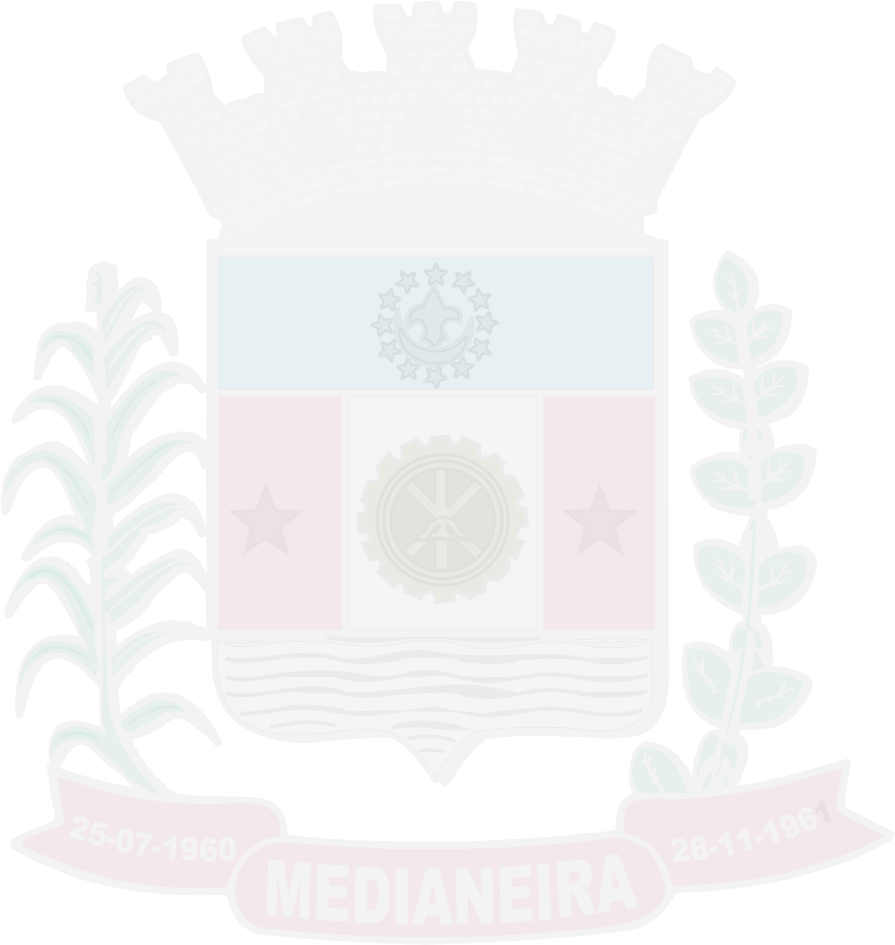 1.2. A contratação se dará conforme a tabela abaixo:2. DA JUSTIFICATIVAA realização de processo de licitação para o registro de preços para futura aquisição deste objeto se justifica face ao interesse público presente na necessidade da utilização do medicamento pelo Departamento Municipal de Saúde desta Administração Pública Municipal, no atendimento às demandas da Farmácia Municipal, da Prefeitura de São Joaquim da Barra, Estado de São Paulo. 3. DA MODALIDADE DE LICITAÇÃOPara a aquisição deste objeto está sendo empregada a modalidade de licitação denominada PREGÃO, a qual observará os preceitos de direito público e, em especial as disposições da Lei Federal nº. 10.520 de 17 de julho de 2002, e, subsidiariamente, da Lei Federal nº. 14.133/21 de 01 de Abril de 2021 e suas alterações, Lei Complementar nº. 123 / 2006 e suas alterações.4. DO CRITÉRIO DE JULGAMENTOSerá vencedora a licitante que apresentar o menor valor unitário por item.Além da documentação exigida pela Lei nº 14.133/21, os licitantes deverão apresentar, ainda:a) Certificados de registro dos medicamentos cotados, emitido pela ANVISA/MS – Agência Nacional de Vigilância Sanitária/Ministério da Saúde, conforme estabelece o artigo 12 da Lei Federal 6360/76, bem como a Portaria 2.814/GM de 29 de maio de 1.998 – Ministério da Saúde, dentro da validade, e publicação deste registro no Diário Oficial da União. Para efeitos de validade, serão considerados os últimos cinco anos do Diário Oficial da União.b) Bulas e/ou rótulos com descrição detalhada do medicamento ofertado, contendo, no mínimo, as seguintes informações: princípio ativo, concentração, apresentação farmacêutica, fabricante, marca sob a qual o medicamento é comercializado, devidamente identificada com o nome da licitante, número do Pregão e do respectivo item, para verificação de conformidade com as especificações estabelecidas folheto descritivos, cópias autenticadas ou emitidas através do site da Agência Nacional de Vigilância Sanitária. (APRESENTAÇÃO EM MÍDIA)c) Autorização de Funcionamento expedida ANVISA/MS – Agência Nacional de Vigilância Sanitária/Ministério da Saúde, conforme estabelece o Art. 21 da Lei Federal 5991, de 17 de dezembro de 1973.d) Licença sanitária em vigor, emitida pela Autoridade Sanitária Municipal ou Estadual, conforme o caso, segundo o que dispõe a Portaria no. 2814/GM de 29 de maio de 1998, expedida pelo Ministério da Saúde.e) Autorização Especial para produção e/ou distribuição de medicamentos de acordo com a Portaria SVS/MS no 344/98 (Secretaria de Vigilância em Saúde do Ministério da Saúde).f) Apresentar Certificado de Responsabilidade Técnica, expedido pelo Conselho Regional de Farmácia, dentro da validade.h) declaração emitida pelo próprio licitante de que é distribuidor ou revendedor autorizado do fabricante do medicamento, cuja demonstração da condição deverá ser feita previamente à assinatura da ata de registro ou do contrato, sob pena de decair do direito à contratação.5. DAS CONDIÇÕES DE PAGAMENTOO pagamento será efetuado 10 (dez) dias contados a partir da data da entrega efetiva dos produtos, sendo que a mesma deverá ser sempre acompanhada da respectiva Nota Fiscal, e com o aceite do Setor Competente deste Município de São Joaquim da Barra, Estado de São Paulo, através de seu titular.6. DAS CONDIÇÕES E LOCAL DE ENTREGAO objeto desta licitação deverá ser entregue parceladamente, mediante a expedição de solicitação de fornecimento pelo Setor Competente, a qual deverá ser atendida no prazo máximo de 15 (quinze) dias a contar da data do recebimento da respectiva solicitação.Os produtos deverão ser entregues de acordo com a solicitação de fornecimento no Almoxarifado Municipal da Saúde, que se situa na Rua Eduardo Grellet DIP, nº 100, João Paulo II, São Joaquim da Barra, Estado de São Paulo, de segunda a sexta-feira, não se responsabilizando a contratante por entregas em outro local. O medicamento quando da entrega, deverá ter a data de fabricação recente, sendo no máximo de 06 (seis) meses; e validade de no mínimo 18 (dezoito) meses, sendo que ambos os prazos terão por data referencial a data da efetiva entrega dos medicamentos.O transporte e o descarregamento do objeto correrão por conta exclusiva da licitante vencedora, sem qualquer custo adicional solicitado posteriormente.Caso as embalagens sejam hospitalares, deverão ser encaminhadas quantidades suficientes de bulas, permitindo a dispensação fracionada.Todas as despesas de transporte, tributos, frete, carregamento, descarregamento, encargos trabalhistas e previdenciários e outros custos decorrentes direta e indiretamente do fornecimento do objeto desta licitação, correrão por conta exclusiva da contratada.														7. DO REGISTRO DE PREÇOSO Registro dos Preços será efetivado conforme as disposições do Edital que regerá a presente licitação.As cláusulas referentes à Ata de Registro de Preços são às constantes do Anexo - Minuta da Ata de Registro de Preços, parte integrante do Edital completo que regerá esta licitação.8. DAS CONDIÇÕES DE RECEBIMENTO DO OBJETOO fornecedor está sujeito à fiscalização do produto no ato da entrega e posteriormente, reservando-se a esta Prefeitura Municipal, através do responsável, o direito de não receber o produto, caso o mesmo não se encontre em condições satisfatórias ou no caso de o produto não ser de primeira qualidade.Para todos os produtos, considerar que o peso, a unidade e a qualidade são pré-requisitos para o recebimento.O transporte e a descarga dos produtos nos locais designados correrão por conta exclusiva das empresas vencedoras, sem qualquer custo adicional solicitado posteriormente.Caso o produto seja entregue em desacordo com os requisitos estabelecidos pela Prefeitura, ou em quantidade inferior ao estabelecido, à empresa deverá substituí-lo ou complementá-lo em no máximo 24 (vinte e quatro) horas.As entregas poderão eventualmente ser suspensas ou alteradas, a critério desta Prefeitura Municipal.Fica reservado a esta Administração em qualquer fase do certame, o direito de realizar testes que comprovem a qualidade do produto ofertado. Para tanto, o produto será submetido a análises técnicas pertinentes e ficam, desde já, cientes os licitantes de que o produto considerado insatisfatório em qualquer das análises será automaticamente recusado, devendo ser, imediatamente, substituído.Se algum produto apresentar irregularidade, a Prefeitura o enviará a um laboratório de sua escolha, para elaboração de laudos conclusivos, para verificação da qualidade e obtenção de comprovação de que o produto se identifica ou não com aquele exigido na licitação e apresentado em sua proposta comercial, sendo que, neste caso, as despesas correrão por conta da empresa a ser contratada. A Prefeitura o fará quando, no curso da execução contratual, verificada uma qualidade do produto fornecido diferente daquelas especificadas por ocasião da assinatura da ata, cujas características contrariem as definidas neste Termo, produtos estes alterados e / ou adulteradosO recebimento será efetivado nos seguintes termos:PROVISORIAMENTE, para efeito de posterior verificação do produto ofertado com as especificações constantes neste Termo de Referência, e similaridade com as amostras aprovadas no certame.DEFINITIVAMENTE, após a verificação da qualidade e quantidade do produto e consequente aceitação pelo Setor Competente.A empresa vencedora do certame obriga-se a fornecer o objeto a que se refere este Termo de Referência de acordo estritamente com as especificações aqui descritas, sendo de sua inteira responsabilidade a substituição do mesmo quando constatado no seu recebimento não estar em conformidade com as referidas especificações.Recebido o objeto, se a qualquer tempo durante a sua utilização normal vier a se constatar discrepância com as especificações, proceder-se-á a imediata notificação da empresa a ser contratada para efetuar a substituição do mesmo.Deverão ser atendidas pela empresa a ser contratada além das determinações da fiscalização desta Prefeitura, todas as prescrições que por circunstância da lei devam ser acatadas.A empresa contratada deverá no tocante ao fornecimento e entrega do item objeto deste Certame, OBEDECER, rigorosamente, todas as disposições legais pertinentes.No tocante aos produtos descriminados neste Certame, fica expressamente definido que os mesmos deverão ser de primeira qualidade.9. DO VALOR ESTIMADOO valor estimado pela Administração para a aquisição do objeto licitado consta do Anexo - Planilha de Valores Referenciais.10. DOS RECURSOS ORÇAMENTÁRIOSA contratação será atendida pela Dotação de Recursos Próprios da Prefeitura Municipal cuja ficha orçamentária será eventualmente informada pelo Setor de Contabilidade nos autos. GESTOR DO CONTRATO: Fica nomeado como Gestor do Contrato o Sr. Jorge Guilherme Kruger, na qualidade de Diretor do Departamento Municipal de Saúde, responsável por acompanhar, fiscalizar e controlar a execução do contrato para fins das disposições da Lei nº 14.133/21 c.c Decreto nº 11.246/22, que deverá atestar o recebimento do material, para viabilizar o encaminhamento das Notas Fiscais, para as providências de pagamento.Fica, nomeado, ainda, nos termos do artigo 117, da Lei nº 14.133/21, como Fiscal do Contrato, o Servidor Daniel Rodrigues Júnior, na qualidade de Farmacêutico, responsável pelo acompanhamento do Contrato com o objeto de avaliar a execução do objeto nos moldes contratados e, se for o caso, aferir se a quantidade, a qualidade, o tempo e o modo da prestação ou da execução do objeto estão compatíveis com os indicadores estabelecidos no edital, para fins de pagamento, conforme o resultado pretendido pela administração (fiscalização administrativa); responsável pelo acompanhamento dos aspectos administrativos contratuais quanto às obrigações previdenciárias, fiscais e trabalhistas e quanto ao controle do contrato administrativo no que se refere a revisões, a reajustes, a repactuações e a providências tempestivas nas hipóteses de inadimplemento e responsável, ainda, pelo acompanhamento da execução do contrato nos aspectos técnicos ou administrativos quando a prestação do objeto ocorrer concomitantemente em setores distintos ou em unidades desconcentradas de um órgão ou uma entidade.Jorge Guilherme Kruger Diretor do Departamento Municipal de SaúdeESTUDO TÉCNICO PRELIMINARI – IntroduçãoEm atenção aos princípios da eficiência e economicidade que regem a Administração Pública, somado à transparência que deve nortear as despesas custeadas com orçamento público, é primordial que seja implementada a sistemática da realização de estudos preliminares para a aquisição de bens ou prestação de serviços, como forma de obter melhoria da qualidade dos gastos e conduzir a uma gestão eficiente dos recursos públicos.Vale observar que o planejamento tem por finalidade identificar problema (s) e elaborar estudos de solução (ões), por meio da observação, registro das ocorrências e levantamento da documentação com o fim de reunir e organizar elementos fáticos necessários e suficientes para permitir a escolha de solução mais adequada e eficiente.Neste contexto, o documento em tela, visa assegurar a viabilidade técnica e econômica da contratação pretendida, obedecendo todas as etapas no art. 24, §1º, da Instrução Normativa 5, de 26 de maio de 2017.Por fim, é sabido que o presente documento caracteriza a primeira etapa da fase de planejamento e apresenta os devidos estudos para a contratação de solução que atenderá à necessidade abaixo especificada.O objetivo principal é estudar detalhadamente a necessidade e identificar no mercado a melhor solução para supri-la, em observância às normas vigentes e aos princípios que regem a Administração Pública.Objeto: Estudo Técnico Preliminar para tratar da necessidade de REGISTRO DE PREÇOS PARA EVENTUAL E FUTURA AQUISIÇÃO DE MEDICAMENTOS – RENAME/SUS – PARA ATENDER A DEMANDA DA FARMÁCIA MUNICIPAL DA PREFEITURA DE SÃO JOAQUIM DA BARRA, ESTADO DE SÃO PAULO.II – DA DESCRIÇÃO DA NECESSIDADEConsiderando que de acordo com o artigo 196, da Constituição Federal de 1988, a saúde é direito de todos e dever do Estado, garantido mediante políticas sociais e econômicas que visem à redução do risco de doença e de outros agravos e ao acesso universal e igualitário às ações e serviços para sua promoção, proteção e recuperação.Considerando que a Lei nº 8.080/1990 que dispõe sobre o Sistema Único de Saúde (SUS) tem como um deu seus princípios e diretrizes a integralidade de assistência, entendida como conjunto articulado e contínuo das ações e serviços preventivos e curativos, individuais e coletivos, exigidos para cada caso em todos os níveis de complexidade do sistema.Considerando que um dos objetivos do Sistema Único de Saúde (SUS) é a assistência às pessoas por intermédio de ações de promoção, proteção e recuperação da saúde, com a realização integrada das ações assistenciais e das atividades preventivas.Considerando a necessidade de manter o estoque de medicamentos para fornecimento e abastecimento da Farmácia Municipal de Distribuição Gratuita e demais programas existentes no âmbito da Secretaria Municipal de Saúde de São Joaquim da Barra, Estado de São Paulo.Considerando que os medicamentos solicitados são indispensáveis para o tratamento dos pacientes por sua própria natureza, assim como de responsabilidade legal do município o fornecimento.A presente contratação tem como objetivo viabilizar a aquisição de medicamentos, cuja obrigação de fornecimento foi imposta ao Município em face do direto à saúde, constitucionalmente assegurado, e da responsabilidade solidária entre os entes públicos de resguardar esse direito, permitindo o abastecimento da Farmácia Municipal e fornecimento aos pacientes do Sistema Único de Saúde (SUS), em atenção ainda à RENAME - Relação Nacional de Medicamentos Essenciais, REMUME – Relação Municipal de Medicamentos Essenciais e Protocolo Municipal instituído.III - PREVISÃO NO PLANO DE CONTRATAÇÕES ANUALA contratação não se encontra prevista no Plano Anual de Contratações em razão do Município de São Joaquim da Barra, Estado de São Paulo, não possuir constituído o referido plano no atual exercício financeiro.A presente contratação encontra-se alinhada ao objetivo de garantia de atendimento integral aos pacientes do Sistema Único de Saúde – SUS.Destaca-se que os medicamentos constantes no presente estudo, não se encontram disponíveis para aquisição em nenhuma outra licitação vigente ou via Consórcio.IV - REQUISITOS DA CONTRATAÇÃOAlém da documentação exigida no Edital que será confeccionado pelo Setor de Licitação, os interessados na presente contratação deverão ainda atender aos requisitos e apresentar a documentação relacionada nos itens a seguir, para fins de habilitação e contratação:a) Atestado de capacidade técnica, fornecido por pessoa jurídica de direito público ou privado, que comprove o fornecimento de produto da mesma espécie do constante neste Edital.b) Autorização de Funcionamento, emitido pela Agência Nacional de Vigilância Sanitária.Para a execução do objeto desta Contratação, a(s) Contratada(s) deverá(ão) observar as seguintes condições:a) Os bens, objeto desta aquisição, devem atender às especificações técnicas e os quantitativos constantes na tabela prevista no Termo de Referência;b) Os medicamentos deverão ser entregues de forma parcelada, conforme necessidade da Contratante, seguindo as orientações contidas na Autorização de Fornecimento.c) Os medicamentos cotados deverão conter registro na ANVISA e estar dentro do prazo de validade mínima especificado no Termo de Referência.A CONTRATADA deverá entregar o objeto contratado conforme solicitação da CONTRATANTE, nos termos prescritos no Termo de Referência e Autorização de Fornecimento, no Almoxarifado Municipal da Saúde, situado na Rua Eduardo Grellet DIP, nº 100, João Paulo II, São Joaquim da Barra, Estado de São Paulo, no prazo de até 15 (quinze) dias, a contar da data do recebimento da autorização de fornecimento/empenho.V - ESTIMATIVA DAS QUANTIDADESO quantitativo estimado leva em consideração o consumo nos processos de licitações anteriores, bem como uma estimativa na quantidade para novas solicitações, tendo em vista que as demandas de saúde são contínuas, conforme informações prestadas pelo setor de Farmácia do Município.Deste modo, para o período de vigência da Ata de Registro de Preços, têm-se que os quantitativos constantes no Termo de Referência atendam, a priori, as necessidades do Município. VI- LEVANTAMENTO DE MERCADODiante da necessidade do objeto deste estudo, foi realizado o levantamento de mercado no intuito de prospectar e analisar soluções para a necessidade apontada, que atendam aos critérios de vantajosidade para a Administração sob os aspectos da conveniência, economicidade e eficiência.Nesse sentido, a solução possível para a referida demanda trata-se da realização de processo licitatório para a Contratação, através do Sistema de Registro de Preços, para a compra parcelada de medicamentos, que permitirá atender a Farmácia Municipal da Diretoria de Saúde de São Joaquim da Barra, Estado de São Paulo. A adoção do sistema de Registro de Preços para aquisições futuras e parceladas demonstra-se a mais adequada em razão da necessidade de contratações frequentes e eventuais, da dificuldade de precisar os quantitativos a serem utilizados pela Secretaria Municipal de Saúde e ainda, objetiva evitar a imobilização desnecessária de recursos e o seu consequente desperdício. Permite assim que a Administração realize as suas contratações com racionalidade e de forma parcelada, com o devido respaldo legal.VII - ESTIMATIVA DO PREÇO DA CONTRATAÇÃOPara fins de elaboração do cálculo do valor estimado, foi realizada pesquisa de preços pela equipe de Orçamentos do Departamento de Licitações, onde foram considerados parâmetros previstos em contratações similares de outros entes públicos e pesquisa junto à sites de farmácias, verificada a razoabilidade da aferição do preço médio.O valor total estimado para a ata de registro de preços é de R$ 16.169.951,79 (dezesseis milhões, cento e sessenta e nove mil, novecentos e cinquenta e um reais e setenta e nove centavos).Salienta-se que, trata-se de estimativa de preços preliminar voltada à escolha da melhor solução para a contratação e à análise de sua viabilidade. Para fins de orçamento final para a contratação e realização do processo licitatório, a autoridade ou setor/órgão competente poderá realizar pesquisa de preços complementar, caso assim entenda ser necessário.VIII- DESCRIÇÃO DA SOLUÇÃO COMO UM TODOA adoção do sistema de Registro de Preços para aquisições futuras e parceladas demonstra-se a mais adequada em razão da necessidade de contratações frequentes e eventuais, da dificuldade de precisar os quantitativos a serem utilizados pela Diretoria Municipal de Saúde e ainda, objetiva evitar a imobilização desnecessária de recursos e o seu consequente desperdício. Permite assim que a Administração realize as suas contratações com racionalidade e de forma parcelada, com o devido respaldo legal.Além disso, o objeto a ser adquirido possui padrões de desempenho e qualidade que podem ser objetivamente definidos pelo edital, por meio de especificações usuais de mercado, podendo, portanto, ser licitado por meio da modalidade Pregão.IX- JUSTIFICATIVA PARA PARCELAMENTOA presente contratação poderá ser dividida em lotes/itens com vistas a estimular uma maior disputa com potencial de impacto na redução do preço final de cada item. Garantindo, assim, a ampla concorrência.A adoção do sistema de Registro de Preços tem como objetivo permitir que a Administração realize as suas contratações com racionalidade e de forma parcelada, conforme sua necessidade, diante da dificuldade de precisar os quantitativos exatos a serem utilizados e ainda, objetiva evitar a imobilização desnecessária de recursos.X - DEMONSTRATIVO DOS RESULTADOS PRETENDIDOSA presente contratação tem como objetivo viabilizar a aquisição/contratação dos itens descritos nesta solução com o melhor preço, com qualidade que atenda a especificação, correspondendo às necessidades da Farmácia Municipal da Diretoria de Saúde da Prefeitura de São Joaquim da Barra, Estado de São Paulo, bem como viabilizar a aquisição de medicamentos, cuja obrigação de fornecimento foi imposta ao Município em face do direto à saúde, constitucionalmente assegurado, e da responsabilidade solidária entre os entes públicos de resguardar esse direito, permitindo o abastecimento da Farmácia Municipal e fornecimento aos pacientes do Sistema Único de Saúde (SUS).A presente contratação encontra-se alinhada ao objetivo de garantia de atendimento integral aos pacientes do Sistema Único de Saúde – SUS.XI - PROVIDÊNCIAS PRÉVIAS AO CONTRATOPara esta solução não há necessidade de providências ou serviços adicionais a serem adotadas para que a contratação surta seus efeitos e cumpra com a finalidade pretendida.XII - CONTRATAÇÕES CORRELATAS/INTERDEPENDENTESPara esta solução, não se verifica, nesta unidade, contratações correlatas e/ou interdependentes para a viabilidade e contratação da demanda descrita neste Estudo Técnico Preliminar e Termo de Referência. XIII - IMPACTOS AMBIENTAISDada a natureza do objeto que se pretende adquirir, não se verifica impactos ambientais relevantes, sendo necessário tão somente que a licitante atenda aos critérios dos órgãos fiscalizadores quanto à sua atividade.XIV – DA CONCLUSÃOO Departamento de Saúde informa que houve um acréscimo significativo na quantidade de itens da Relação Municipal de Medicamentos (REMUNE), que em 2023 era 178 e para 2024 é de 274; e que não houve especificadamente um estudo para cada item acrescentado e suas respectivas quantidades, pois não se dispõe de “históricos de movimentações” e sim que haverá uma futura projeção conforme a demanda em 2024.A intenção da Direção é ampliar o atendimento à população, sobretudo com medicamentos da RENAME, que foram e possam ser solicitados e não era padronizado, indisponíveis.A REMUNE foi apresentada ao “Conselho Médico”, que aprovou a iniciativa e a “nova relação de medicamentos”. A expectativa é que as aquisições sejam graduais, pontuais e funcionais; ressaltando que para o próximo ano, alguns itens poderão ser excluídos e outros padronizados.As quantidades dos demais itens, já padronizados e/ou disponíveis em estoque, foram informadas baseadas em consumo médio mensal, com um acréscimo de 20 a 30%, para um período de 12 (doze) meses.Quantidade em ATA = (Média de Consumo Mensal * 12 meses) + 20-30%XV - VIABILIDADE DA CONTRATAÇÃODe modo, constata-se ser VIÁVEL esta contratação por Registro de Preços com base neste Estudo Técnico Preliminar sob o ponto de vista técnico e operacional, ficando a indicação da viabilidade legal, orçamentária e decisão quanto à contratação a cargo do setor e autoridade competente.Responsável pela elaboração do ETPNome: DANIEL RODRIGUES JÚNIORCargo/Função: Farmacêutico/CRF nº 23.853Nome: JORGE GUILHERME KRUGERCargo/Função: Diretor Municipal de SaúdeANEXO II – MODELO DE PROPOSTAPREGÃO ELETRÔNICO N.º 006/2024PAPEL TRIMBRADO DA LICITANTE (Se a empresa não possuir papel timbrado, descrever como abaixo)Razão Social:CNPJ N.º:					Insc. Estadual N.º:Telefone: 					Fax: Endereço:					Cidade:PROPOSTA DE PREÇOS________________, _______, de _______________________ de2024.(local e data)APREFEITURA DE SÃO JOAQUIM DA BARRAPRAÇA PROFESSOR IVO VANNUCHI S/N.ºA/C – PREGOEIRO (A)SÃO JOAQUIM DA BARRA – SP.Referência: PREGÃO ELETRÔNICO N.º 006/2024OBJETO: REGISTRO DE PREÇOS COM RESERVA DE COTA DE ATÉ 25% EXCLUSIVA PARA MICROEMPRESAS E EMPRESAS DE PEQUENO PORTE VISANDO EVENTUAL E FUTURA AQUISIÇÃO MEDICAMENTOS PARA DISTRIBUIÇÃO GRATUITA, ATENDENDO A RELAÇÃO NACIONAL DE MEDICAMENTOS – RENAME – SUS, PELO PERÍODO DE 12 (DOZE) MESES PARA O EXERCÍCIO DE 2023, CONFORME ESPECIFICAÇÕES DO ANEXO I DO EDITAL.Prezados Senhores,Após analisarmos, minuciosamente, o edital e seus anexos, e tomamos conhecimentos de suas condições e obrigações, apresentamos a seguinte proposta:Declaramos que nos preços propostos encontram-se incluídos todos os tributos, encargos sociais, seguros, BDI, frete até o destino e quaisquer outros ônus que porventura possam recair sobre a consecução do objeto do presente certame.Declaramos ainda, que os produtos são de 1ª qualidade e atende as normas técnicas brasileiras.Validade da proposta será de 60 (sessenta) dias, contados a partir da abertura dos envelopes propostas.Prazo de entrega será de ______ (______________________) dias, contados a partir do recebimento da requisição.Prazo e Condições de Pagamento será de ______ (______________________) dias.__________________________NomeCargoANEXO III – MODELO DE DECLARAÇÃO DE QUE SE ENQUADRA NO                    CONCEITO LEGAL DE MICROEMPRESA OU EMPRESA DE PEQUENO PORTE(papel timbrado da licitante)Ao Pregoeiro e Equipe de ApoioPrefeitura Municipal de São Joaquim da Barra, Estado do ParanáPREGÃO ELETRÔNICO Nº 006/2024Pelo presente instrumento, a empresa ........................., CNPJ nº	, com sede na............................................, através de seu representante legal infra-assinado:DECLARA, sob as penas do artigo 299 do Código Penal, que se enquadra na situação de ( ) MICROEMPRESA, ( ) EMPRESA DE PEQUENO PORTE ou ( ) COOPERATIVA, nostermos da Lei Complementar nº 123/06, alterada pela Lei Complementar nº 147/14, bem assim que inexistem fatos supervenientes que conduzam ao seu desenquadramento desta situação. (*Marcar este item caso se enquadre na situação de microempresa, empresa de pequeno porte ou cooperativa.)( ) DECLARA, para fins de obtenção do benefício disposto nos arts. 42 a 49 da Lei Complementar nº 123, de 14 de dezembro de 2006. que no ano-calendário de realização da licitação, ainda não celebramos contratos com a Administração Pública cujos valores somados extrapolem a receita bruta máxima admitida para fins de enquadramento como empresa de pequeno porte (§2º do Art. 4º da Lei 14133/2021). (*Marcar este item caso se enquadre na situação de microempresa ou empresa de pequeno).Local e data,	,	de	de 2024.(Identificação e Assinatura do Representante Legal) (Dados da empresa: Razão Social e CNPJ)ANEXO IV – MODELO DE DECLARAÇÃO DE QUE ATENDE AOS REQUISITOS     DE HABILITAÇÃOPelo presente instrumento, a empresa ........................., CNPJ nº	, com sede na............................................, através de seu representante legal infra-assinado DECLARA:(	) que atende aos requisitos de habilitação, e que responderá pela veracidade das informações prestadas, na forma da lei (art. 63, I, da Lei nº 14.133/2021).Local e data,	,	de	de 2024.(Identificação e Assinatura do Representante Legal) (Dados da empresa: Razão Social e CNPJ)ANEXO V – MODELO DE DECLARAÇÃO DE QUE ATENDE PLENAMENTO O   OBJETO DA LICITAÇÃOPelo presente instrumento, a empresa ........................., CNPJ nº	, com sede na............................................, através de seu representante legal infra-assinado DECLARA:( ) que está plenamente capacitado o objeto de acordo com o licitado, referente ao PREGÃO ELETRÔNICO Nº 006/2024, nas quantidades e nos prazos previstos e que está ciente e concorda com as condições contidas no Edital e seus anexos.Local e data,	,	de	de 2024.(Identificação e Assinatura do Representante Legal) (Dados da empresa: Razão Social e CNPJ)ANEXO VI – MODELO DE DECLARAÇÃO DE QUE CUMPRE COM O DISPOSTO NO INCISO XXXIII DO ART. 7º DA CONSTITUIÇÃO FEDERAL.Pelo presente instrumento, a empresa ........................., CNPJ nº	, com sede na............................................, através de seu representante legal infra-assinado DECLARA:( ) que não emprega menor de 18 anos em trabalho noturno, perigoso ou insalubre e não emprega menor de 16 anos, salvo menor, a partir de 14 anos, na condição de aprendiz, nos termos do artigo 7°, XXXIII, da Constituição.Local e data,	,	de	de 2024.(Identificação e Assinatura do Representante Legal) (Dados da empresa: Razão Social e CNPJ)ANEXO VII – MODELO DE DECLARAÇÃO DE NEPOTISMOPelo presente instrumento, a empresa ........................., CNPJ nº	, com sede na............................................, através de seu representante legal infra-assinado DECLARA:( ) que não possui em seu quadro societário, cônjuge, companheiro ou parente, em linha reta ou colateral, por consanguinidade ou por afinidade, até o terceiro grau, de servidor público Municipal do ente licitante, que nele exerça cargo em comissão ou função de confiança, seja membro da comissão de contratação, agente de contratação ou autoridade ligada à contratação.(   ) Possui em seu quadro societário componente, com o grau de parentesco e/ou vínculo por afinidade ou consanguinidade prescrito pela Súmula Vinculante 13/STF, em relação aos seguintes agentes públicos do ente licitante:Nome:	Ente: 	Nome:	Ente: 	Local e data,	,	de	de 2024.(Identificação e Assinatura do Representante Legal) (Dados da empresa: Razão Social e CNPJ)ANEXO VIII – MODELO DE DECLARAÇÃO DE QUE CUMPRE COM O DIPOSTO NO §1º DO ART. 63 DA LEI 14.133 DE 2021Pelo presente instrumento, a empresa ........................., CNPJ nº	, com sede na............................................, através de seu representante legal infra-assinado DECLARA:( ) que suas propostas econômicas compreendem a integralidade dos custos para atendimento dos direitos trabalhistas assegurados na Constituição Federal, nas leis trabalhistas, nas normas infralegais, nas convenções coletivas de trabalho e nos termos de ajustamento de conduta vigentes na data de entrega das propostas.Local e data,	,	de	de 2024.(Identificação e Assinatura do Representante Legal) (Dados da empresa: Razão Social e CNPJ)ANEXO IX – MODELO DE DECLARAÇÃO DE IDENTIFICAÇÃO DE RESPONSÁVELPelo presente instrumento, a empresa ........................., CNPJ nº	, com sede na............................................, através de seu representante legal infra-assinado DECLARA, para os devidos fins de direito, na qualidade de Proponente dos procedimentos licitatórios, instaurados por este Município, que o(a) responsável legal da empresa é o(a) Sr.(a).............................................................,       Portador(a)       do       RG        sob       nº.................................................    e    CPF    nº    ........................................................,    cujafunção/cargo é..................................................(sócio administrador/procurador/diretor/etc), responsável pela assinatura do contrato.Local e data,	,	de	de 2024.(Identificação e Assinatura do Representante Legal) (Dados da empresa: Razão Social e CNPJ)ANEXO X – MODELO DE DECLARAÇÃO DE CONHECIMENTO AS NORMAS  DE PREVENÇÃO À CORRUPÇÃO Pelo presente instrumento, a empresa ........................., CNPJ nº	, com sede na............................................, através de seu representante legal infra-assinado DECLARA:( ) conhecer as normas de prevenção à corrupção previstas na legislação brasileira, dentre elas, a Lei de Improbidade Administrativa (Lei Federal nº 8.429/1992), a Lei Federal nº 12.846/2013 e seus regulamentos, se comprometem que para a execução deste contrato nenhuma das partes poderá oferecer, dar ou se comprometer a dar, a quem quer que seja, aceitar ou se comprometer a aceitar, de quem quer que seja, tanto por conta própria quanto por intermédio de outrem, qualquer pagamento, doação, compensação, vantagens financeiras ou benefícios indevidos de qualquer espécie, de modo fraudulento que constituam prática ilegal ou de corrupção, bem como de manipular ou fraudar o equilíbrio econômico financeiro do presente contrato, seja de forma direta ou indireta quanto ao objeto deste contrato, devendo garantir, ainda que seus prepostos, administradores e colaboradores ajam da mesma forma.Local e data,	,	de	de 2024.(Identificação e Assinatura do Representante Legal) (Dados da empresa: Razão Social e CNPJ)ANEXO XI – MODELO DE DECLARAÇÃO DE COMPROMETIMENTODECLARA, para os devidos fins que em caso de qualquer comunicação futura referente a este processo licitatório, bem como em caso de eventual contratação, concordo que o Contrato seja encaminhado para o seguinte endereço:E-mail:Telefone: ( )	- 	Caso altere o citado e-mail ou telefone comprometo-me em protocolizar pedido de alteração junto ao Sistema de Protocolo deste Município, sob pena de ser considerado como intimado nos dados anteriormente fornecidos.Comprometo-me a manter durante a execução do contrato, em compatibilidade com as obrigações assumidas, todas as condições de habilitação e qualificação exigidas na licitação.Local e data,	,	de	de 2024.(Identificação e Assinatura do Representante Legal) (Dados da empresa: Razão Social e CNPJ)
ANEXO XII – DADOS DO FORNECEDORPREGÃO ELETRÔNICO N.º 006/2024________________, ______ de ______________ de 2024.____________________________________________Assinatura do Representante Legal(Observação: Esta declaração poderá ser enviada pela vencedora no e-mail licitacao@saojoaquimdabarra.sp.gov.br)ANEXO XIIIATA DE REGISTRO DE PREÇOS N.º ........./2024ATA DE REGISTRO DE PREÇOS N.º ___/2024 – PREGÃO ELETRÔNICOPREGÃO ELETRÔNICO N.º 006/2024DAS PARTES CONTRATANTES:CONTRATANTE: PREFEITURA DE SÃO JOAQUIM DA BARRA (SP) ENDEREÇO: Praça Professor Ivo Vannuchi, S/NCIDADE: São Joaquim da Barra – SPCEP: 14600-000CNPJ: 59.851.543/0001-65INSCRIÇÃO ESTADUAL: 642.092.247.110FONE: (0XX16) 3810-9000		FAX: (0XX16) 3810-9040REPRESENTANTE LEGAL: Dr. Wagner José Schmidt – Prefeito   DETENTORA: ENDEREÇO: CIDADE:  CEP: CNPJ: INSCRIÇÃO ESTADUAL: FONE/FAX: REPRESENTANTE LEGAL: R. G.: CPF/MF:DO OBJETOEsta Ata tem por objeto o REGISTRO DE PREÇOS COM RESERVA DE COTA DE ATÉ 25% EXCLUSIVA PARA MICROEMPRESAS E EMPRESAS DE PEQUENO PORTE VISANDO EVENTUAL E FUTURA AQUISIÇÃO MEDICAMENTOS PARA DISTRIBUIÇÃO GRATUITA, ATENDENDO A RELAÇÃO NACIONAL DE MEDICAMENTOS – RENAME – SUS, PELO PERÍODO DE 12 (DOZE) MESES, conforme especificações contidas no Edital.DOS PREÇOS, ESPECIFICAÇÕES E QUANTITATIVOSO preço registrado, as especificações do objeto, as quantidades mínimas e máximas de cada item, fornecedor(es) e as demais condições ofertadas na(s) proposta(s) são as que seguem: ÓRGÃO(S) GERENCIADOR E PARTICIPANTE(S)O órgão gerenciador será a Administração Municipal de São Joaquim da Barra/SP.Além do órgão gerenciador, não há órgãos e entidades públicas participantes do registro de preços.DA ADESÃO À ATA DE REGISTRO DE PREÇOS. Não será admitida a adesão à ata de registro de preços decorrente desta licitação.Vedação a acréscimo de quantitativosÉ vedado efetuar acréscimos nos quantitativos fixados na ata de registro de preços.VALIDADE E FORMALIZAÇÃO DA ATA DE REGISTRO DE PREÇOS.A validade da Ata de Registro de Preços será de 1 (um) ano, contado a partir do primeiro dia útil subsequente à data de divulgação no PNCP, podendo ser prorrogada por igual período, mediante a anuência do fornecedor, desde que comprovado o preço vantajoso.No caso de ser formalizado contrato decorrente da ata de registro de preços, a sua vigência será estabelecida no próprio instrumento contratual e observará no momento da contratação e a cada exercício financeiro a disponibilidade de créditos orçamentários, bem como a previsão no plano plurianual, quando ultrapassar 1 (um) exercício financeiro.Na formalização do contrato ou do instrumento substituto deverá haver a indicação da disponibilidade dos créditos orçamentários respectivos.A contratação com os fornecedores registrados na ata será formalizada pelo órgão ou pela entidade interessada por intermédio de instrumento contratual, emissão de nota de empenho de despesa, autorização de compra ou outro instrumento hábil, conforme o art. 95 da Lei nº 14.133, de 2021. O instrumento contratual de que trata o item 5.2. deverá ser assinado no prazo de validade da ata de registro de preços.Os contratos decorrentes do sistema de registro de preços poderão ser alterados, observado o art. 124 da Lei nº 14.133, de 2021.Após a homologação da licitação, deverão ser observadas as seguintes condições para formalização da ata de registro de preços:Serão registrados na ata os preços e os quantitativos do adjudicatário, devendo ser observada a possibilidade de o licitante oferecer ou não proposta em quantitativo inferior ao máximo previsto no edital e se obrigar nos limites dela;Para fins da ordem de classificação, os licitantes ou fornecedores que aceitarem reduzir suas propostas para o preço do adjudicatário antecederão aqueles que mantiverem sua proposta original.A habilitação dos licitantes que comporão o cadastro de reserva a que se refere o item Erro! Fonte de referência não encontrada. somente será efetuada quando houver necessidade de contratação dos licitantes remanescentes, nas seguintes hipóteses:Quando o licitante vencedor não assinar a ata de registro de preços, no prazo e nas condições estabelecidos no edital; eQuando houver o cancelamento do registro do licitante ou do registro de preços nas hipóteses previstas no item 10.O preço registrado com indicação dos licitantes e fornecedores será divulgado no PNCP e ficará disponibilizado durante a vigência da ata de registro de preços.Após a homologação da licitação, o licitante mais bem classificado, será convocado para assinar a ata de registro de preços, no prazo e nas condições estabelecidos no edital de licitação, sob pena de decair o direito, sem prejuízo das sanções previstas na Lei nº 14.133, de 2021.O prazo de convocação poderá ser prorrogado 1 (uma) vez, por igual período, mediante solicitação do licitante ou fornecedor convocado, desde que apresentada dentro do prazo, devidamente justificada, e que a justificativa seja aceita pela Administração.A ata de registro de preços será assinada por meio de assinatura digital e disponibilizada no Sistema de Registro de Preços.Quando o convocado não assinar a ata de registro de preços no prazo e nas condições estabelecidos no edital, e observado o disposto no item 5.6, observando o item 5.7 e subitens, fica facultado à Administração convocar os licitantes remanescentes do cadastro de reserva, na ordem de classificação, para fazê-lo em igual prazo e nas condições propostas pelo primeiro classificado.A existência de preços registrados implicará compromisso de fornecimento nas condições estabelecidas, mas não obrigará a Administração a contratar, facultada a realização de licitação específica para a aquisição pretendida, desde que devidamente justificada.ALTERAÇÃO OU ATUALIZAÇÃO DOS PREÇOS REGISTRADOS.Os preços registrados poderão ser alterados ou atualizados em decorrência de eventual redução dos preços praticados no mercado ou de fato que eleve o custo dos bens, das obras ou dos serviços registrados, nas seguintes situações:Em caso de força maior, caso fortuito ou fato do príncipe ou em decorrência de fatos imprevisíveis ou previsíveis de consequências incalculáveis, que inviabilizem a execução da ata tal como pactuada, nos termos da alínea “d” do inciso II do caput do art. 124 da Lei nº 14.133, de 2021;Em caso de criação, alteração ou extinção de quaisquer tributos ou encargos legais ou a superveniência de disposições legais, com comprovada repercussão sobre os preços registrados; Na hipótese de previsão no edital de cláusula de reajustamento ou repactuação sobre os preços registrados, nos termos da Lei nº 14.133, de 2021.No caso do reajustamento, deverá ser respeitada a contagem da anualidade e o índice previstos para a contratação;  No caso da repactuação, poderá ser a pedido do interessado, conforme critérios definidos para a contratação.NEGOCIAÇÃO DE PREÇOS REGISTRADOS.Na hipótese de o preço registrado tornar-se superior ao preço praticado no mercado por motivo superveniente, o órgão ou entidade gerenciadora convocará o fornecedor para negociar a redução do preço registrado.Caso não aceite reduzir seu preço aos valores praticados pelo mercado, o fornecedor será liberado do compromisso assumido quanto ao item registrado, sem aplicação de penalidades administrativas.Na hipótese prevista no item anterior, o gerenciador convocará os fornecedores do cadastro de reserva, na ordem de classificação, para verificar se aceitam reduzir seus preços aos valores de mercado e não convocará os licitantes ou fornecedores que tiveram seu registro cancelado. Se não obtiver êxito nas negociações, o órgão ou entidade gerenciadora procederá ao cancelamento da ata de registro de preços, adotando as medidas cabíveis para obtenção de contratação mais vantajosa.Na hipótese de redução do preço registrado, o gerenciador comunicará aos órgãos e às entidades que tiverem firmado contratos decorrentes da ata de registro de preços para que avaliem a conveniência e a oportunidade de diligenciarem negociação com vistas à alteração contratual, observado o disposto no art. 124 da Lei nº 14.133, de 2021.Na hipótese de o preço de mercado tornar-se superior ao preço registrado e o fornecedor não poder cumprir as obrigações estabelecidas na ata, será facultado ao fornecedor requerer ao gerenciador a alteração do preço registrado, mediante comprovação de fato superveniente que supostamente o impossibilite de cumprir o compromisso.Neste caso, o fornecedor encaminhará, juntamente com o pedido de alteração, a documentação comprobatória ou a planilha de custos que demonstre a inviabilidade do preço registrado em relação às condições inicialmente pactuadas.Não hipótese de não comprovação da existência de fato superveniente que inviabilize o preço registrado, o pedido será indeferido pelo órgão ou entidade gerenciadora e o fornecedor deverá cumprir as obrigações estabelecidas na ata, sob pena de cancelamento do seu registro, nos termos do item 10.1, sem prejuízo das sanções previstas na Lei nº 14.133, de 2021, e na legislação aplicável.Na hipótese de cancelamento do registro do fornecedor, nos termos do item anterior, o gerenciador convocará os fornecedores do cadastro de reserva, na ordem de classificação, para verificar se aceitam manter seus preços registrados, observado o disposto no item 5.7.Se não obtiver êxito nas negociações, o órgão ou entidade gerenciadora procederá ao cancelamento da ata de registro de preços, nos termos do item 10.4, e adotará as medidas cabíveis para a obtenção da contratação mais vantajosa.Na hipótese de comprovação da majoração do preço de mercado que inviabilize o preço registrado, conforme previsto no item 7.2 e no item 7.2.1, o órgão ou entidade gerenciadora atualizará o preço registrado, de acordo com a realidade dos valores praticados pelo mercado. O órgão ou entidade gerenciadora comunicará aos órgãos e às entidades que tiverem firmado contratos decorrentes da ata de registro de preços sobre a efetiva alteração do preço registrado, para que avaliem a necessidade de alteração contratual, observado o disposto no art. 124 da Lei nº 14.133, de 2021.CONDIÇÕES DE PAGAMENTO:O pagamento do preço pactuado será efetuado em até 10 (dez) dias, de acordo com a entrega efetuada, devendo a Detentora emitir as respectivas faturas que, devidamente comprovado e atestado pelo Órgão Gestor do objeto desta licitação.Caso venha ocorrer à necessidade de providências complementares por parte da adjudicatária, a fluência do prazo será interrompida, reiniciando-se a sua contagem a partir da data em que estas forem cumpridas.Nenhum pagamento isentará a LICITANTE das responsabilidades assumidas nesta licitação, quaisquer que sejam, nem implicará no recebimento definitivo.Nas notas fiscais/faturas deverá constar o número do procedimento licitatório que originou o serviço.As Notas Fiscais que se apresentarem sem assinatura do funcionário competente do Órgão Gestor do objeto desta licitação, ou que estas estejam assinadas por pessoa não credenciada, não serão pagas pela Prefeitura Municipal de São Joaquim da Barra.DA DOTAÇÃO ORÇAMENTÁRIA:02.04 SAÚDE02.04.01 FUNDO MUNICIPAL DE SAÚDE10.303.0023.2043.0000 ASSISTÊNCIA FARMACÊUTICA3.3.90.32.00 MATERIAL, BEM OU SERVIÇO PARA DISTRIBUIÇÃO GRATUITACANCELAMENTO DO REGISTRO DO LICITANTE VENCEDOR E DOS PREÇOS REGISTRADOS.O registro do fornecedor será cancelado pelo gerenciador, quando o fornecedor:Descumprir as condições da ata de registro de preços, sem motivo justificado;Não retirar a nota de empenho, ou instrumento equivalente, no prazo estabelecido pela Administração sem justificativa razoável;Não aceitar manter seu preço registrado; ou Sofrer sanção prevista nos incisos III ou IV do caput do art. 156 da Lei nº 14.133, de 2021.Na hipótese de aplicação de sanção prevista nos incisos III ou IV do caput do art. 156 da Lei nº 14.133, de 2021, caso a penalidade aplicada ao fornecedor não ultrapasse o prazo de vigência da ata de registro de preços, poderá o órgão ou a entidade gerenciadora, mediante decisão fundamentada, decidir pela manutenção do registro de preços, vedadas contratações derivadas da ata enquanto perdurarem os efeitos da sanção. O cancelamento de registros nas hipóteses previstas no item 810.1 será formalizado por despacho do órgão ou da entidade gerenciadora, garantidos os princípios do contraditório e da ampla defesa.Na hipótese de cancelamento do registro do fornecedor, o órgão ou a entidade gerenciadora poderá convocar os licitantes que compõem o cadastro de reserva, observada a ordem de classificação.O cancelamento dos preços registrados poderá ser realizado pelo gerenciador, em determinada ata de registro de preços, total ou parcialmente, nas seguintes hipóteses, desde que devidamente comprovadas e justificadas: Por razão de interesse público;A pedido do fornecedor, decorrente de caso fortuito ou força maior; ouSe não houver êxito nas negociações, nas hipóteses em que o preço de mercado tornar-se superior ou inferior ao preço registrado.DAS PENALIDADES.O descumprimento da Ata de Registro de Preços ensejará aplicação das penalidades estabelecidas no edital.As sanções também se aplicam aos integrantes do cadastro de reserva no registro de preços que, convocados, não honrarem o compromisso assumido injustificadamente após terem assinado a ata. É da competência do gerenciador a aplicação das penalidades decorrentes do descumprimento do pactuado nesta ata de registro de preço (art. 7º, inc. XIV, do Decreto nº11.462, de 2023), exceto nas hipóteses em que o descumprimento disser respeito às contratações dos órgãos ou entidade participante, caso no qual caberá ao respectivo órgão participante a aplicação da penalidade (art. 8º, inc. IX, do Decreto nº 11.462, de 2023).CONDIÇÕES GERAIS.As condições gerais de execução do objeto, tais como os prazos para entrega e recebimento, as obrigações da Administração e do fornecedor registrado, penalidades e demais condições do ajuste, encontram-se definidos no Termo de Referência, ANEXO AO EDITAL.No caso de adjudicação por preço global de grupo de itens, só será admitida a contratação de parte de itens do grupo se houver prévia pesquisa de mercado e demonstração de sua vantagem para o órgão ou a entidade.Fica nomeada gestora do contrato a Diretora do Departamento Municipal de Educação, ________________________;Fica nomeado como fiscal do contrato nome:_________,cargo: ___________________;                 Para firmeza e validade do pactuado, esta Ata foi lavrada em .... (....) vias de igual teor, que, depois de lida e achada em ordem, vai assinada pelas partes. São Joaquim de Barra, XX de XX de 2024.Prefeitura de São Joaquim da Barra	Dr. Wagner José Schmidt PrefeitoEmpresa Contratada Representante legalC.P.F/MF n.º: R.G n.º: ContratadaTESTEMUNHAS:________________________				_______________________CPF/MF n.º_______________		CPF/MF n.º_______________ANEXO XIV(**) MINUTA DO TERMO DE CIÊNCIA E DE NOTIFICAÇÃOCONTRATANTE: PREFEITURA DE SÃO JOAQUIM DA BARRA /SPCONTRATADA: _______________________________________ ATA DE REGISTRO DE PREÇOS N° (de origem): ___/2024 – PREGÃO ELETRÔNICOPREGÃO ELETRÔNICO N.º 006/2024OBJETO: REGISTRO DE PREÇOS COM RESERVA DE COTA DE ATÉ 25% EXCLUSIVA PARA MICROEMPRESAS E EMPRESAS DE PEQUENO PORTE VISANDO EVENTUAL E FUTURA AQUISIÇÃO MEDICAMENTOS PARA DISTRIBUIÇÃO GRATUITA, ATENDENDO A RELAÇÃO NACIONAL DE MEDICAMENTOS – RENAME – SUS, PELO PERÍODO DE 12 (DOZE) MESES.Pelo presente TERMO, nós, abaixo identificados: 1.	Estamos CIENTES de que:a)	O ajuste acima referido, seus aditamentos, bem como o acompanhamento de sua execução contratual, estarão sujeitos a análise e julgamento pelo Tribunal de Contas do Estado de São Paulo, cujo trâmite processual ocorrerá pelo sistema eletrônico;b)	Poderemos ter acesso ao processo, tendo vista e extraindo cópias das manifestações de interesse, Despachos e Decisões, mediante regular cadastramento no Sistema de Processo Eletrônico, em consonância com o estabelecido na Resolução nº 01/2011 do TCESP;c)	Além de disponíveis no processo eletrônico, todos os Despachos e Decisões que vierem a ser tomados, relativamente ao aludido processo, serão publicados no Diário Oficial do Estado, Caderno do Poder Legislativo, parte do Tribunal de Contas do Estado de São Paulo, em conformidade com o artigo 90 da Lei Complementar nº 709, de 14 de janeiro de 1993, iniciando-se, a partir de então, a contagem dos prazos processuais, conforme regras do Código de Processo Civil;d)	As informações pessoais dos responsáveis pela contratante e e interessados estão cadastradas no módulo eletrônico do “Cadastro Corporativo TCESP – CadTCESP”, nos termos previstos no Artigo 2º das Instruções nº01/2020, conforme “Declaração(ões) de Atualização Cadastral” anexa (s);e)	É de exclusiva responsabilidade do contratado manter seus dados sempre atualizados.2.	Damo-nos por NOTIFICADOS para:a)	O acompanhamento dos atos do processo até seu julgamento final e consequente publicação;b)	Se for o caso e de nosso interesse, nos prazos e nas formas legais e regimentais, exercer o direito de defesa, interpor recursos e o que mais couber. LOCAL e DATA: São Joaquim da Barra - SP, XX de XX de 2024. AUTORIDADE MÁXIMA DO ÓRGÃO/ENTIDADE:Nome: Dr. Wagner José SchmidtCargo: Prefeito CPF: ___________________RESPONSÁVEIS PELA HOMOLOGAÇÃO DO CERTAME OU RATIFICAÇÃO DA DISPENSA/INEXIGIBILIDADE DE LICITAÇÃO:RESPONSÁVEIS QUE ASSINARAM O AJUSTE PELO CONTRATANTE / ORDENADOR DE DESPESAS DA CONTRATANTE:Nome: Dr. Wagner José SchmidtCargo: Prefeito CPF: __________________E-mail Institucional: secretaria@saojoaquimdabarra.sp.gov.br E-mail pessoal:Assinatura: ______________________________________________________RESPONSÁVEIS QUE ASSINARAM O AJUSTE:Pela contratada:Nome: __________________________________ Cargo: __________________________________    CPF: ____________________________________E-mail Institucional: ________________________E-mail pessoal: ____________________________Assinatura: ______________________________________________________GESTOR(ES) DO CONTRATO:Nome: _____________________________________Cargo: _____________________________________ CPF: _______________________________________E-mail Institucional: ___________________________E-mail pessoal: ________________________________Assinatura: _____________________________________________________RECIBO DE RETIRADA DE EDITAL PELA INTERNET(Enviar para e-mail licitacao@saojoaquimdabarra.sp.gov.br)EDITAL PREGÃO ELETRÔNICO Nº 006/2024OBJETO: REGISTRO DE PREÇOS COM RESERVA DE COTA DE ATÉ 25% EXCLUSIVA PARA MICROEMPRESAS E EMPRESAS DE PEQUENO PORTE VISANDO EVENTUAL E FUTURA AQUISIÇÃO MEDICAMENTOS PARA DISTRIBUIÇÃO GRATUITA, ATENDENDO A RELAÇÃO NACIONAL DE MEDICAMENTOS – RENAME – SUS, PELO PERÍODO DE 12 (DOZE) MESES, CONFORME ESPECIFICAÇÕES DO ANEXO I DO EDITAL.RECIBO DE RETIRADA DE EDITAL PELA INTERNET(Enviar para e-mail licitacao@saojoaquimdabarra.sp.gov.br)EDITAL PREGÃO ELETRÔNICO Nº 006/2024OBJETO: REGISTRO DE PREÇOS COM RESERVA DE COTA DE ATÉ 25% EXCLUSIVA PARA MICROEMPRESAS E EMPRESAS DE PEQUENO PORTE VISANDO EVENTUAL E FUTURA AQUISIÇÃO MEDICAMENTOS PARA DISTRIBUIÇÃO GRATUITA, ATENDENDO A RELAÇÃO NACIONAL DE MEDICAMENTOS – RENAME – SUS, PELO PERÍODO DE 12 (DOZE) MESES, CONFORME ESPECIFICAÇÕES DO ANEXO I DO EDITAL.RECIBO DE RETIRADA DE EDITAL PELA INTERNET(Enviar para e-mail licitacao@saojoaquimdabarra.sp.gov.br)EDITAL PREGÃO ELETRÔNICO Nº 006/2024OBJETO: REGISTRO DE PREÇOS COM RESERVA DE COTA DE ATÉ 25% EXCLUSIVA PARA MICROEMPRESAS E EMPRESAS DE PEQUENO PORTE VISANDO EVENTUAL E FUTURA AQUISIÇÃO MEDICAMENTOS PARA DISTRIBUIÇÃO GRATUITA, ATENDENDO A RELAÇÃO NACIONAL DE MEDICAMENTOS – RENAME – SUS, PELO PERÍODO DE 12 (DOZE) MESES, CONFORME ESPECIFICAÇÕES DO ANEXO I DO EDITAL.Licitante / Empresa:Licitante / Empresa:Licitante / Empresa:Endereço:Endereço:Endereço:Cidade:Cidade:Estado:CPF/ CNPJ:Insc. Estadual:Insc. Estadual:Telefone:Fax:Fax:E-mail:E-mail:E-mail:Pessoa contato:Pessoa contato:Pessoa contato:OBSERVAÇÃO:OBSERVAÇÃO:OBSERVAÇÃO:Data: _______/_____________/ 2024.____________________________________Nome e AssinaturaData: _______/_____________/ 2024.____________________________________Nome e AssinaturaData: _______/_____________/ 2024.____________________________________Nome e AssinaturaATENÇÃO: O Pregão Eletrônico n.º 006/2024 está em conformidade com a Lei Complementar n.º 147/2014, que deverá estabelecer em certames para aquisição de bens de natureza divisível, cota de até 25% (vinte e cinco por cento) do objeto para a contratação de microempresas e empresas de pequeno porte, conforme dispõe o inciso III do Art. 48 da Lei Complementar n.º 147/2014.NÃO SE APLICA o disposto da Lei Complementar citada acima, quando não houver um mínimo de 03 (três) fornecedores competitivos enquadrados como ME ou EPP, sediada no local ou regionalmente e capazes de cumprir as exigências estabelecidas no instrumento convocatório.Dr. Wagner José SchmidtPrefeito MunicipalITEMDESCRIÇÃO DO PRODUTOQUANT.UNIDADEVALOR UNIT. ESTIMADOCOTA RESERVADA DE ATÉ 25% PARA ME/EPPCOTA RESERVADA DE ATÉ 25% PARA ME/EPPCOTA RESERVADA DE ATÉ 25% PARA ME/EPPCOTA RESERVADA DE ATÉ 25% PARA ME/EPPCOTA RESERVADA DE ATÉ 25% PARA ME/EPP1ACETATO DE BETAMETASONA + FOSFATO DISSÓDICO DE BETAMETASONA - 3MG/ML + 3MG/ML2.000AMPOLA/FRASCOR$ 28,792ACETATO DE HIDROCORTISONA 10MG/G 1% CREME - [ 20g ]1.500BISNAGAR$ 10,423ACETATO DE NORETISTERONA 0,5MG + ESTRADIOL 1,0MG22.500COMPRIMIDOR$ 2,54754ACETATO MEDROXIPROGESTERONA 10MG1.000COMPRIMIDOR$ 2,69925ACETATO MEDROXIPROGESTERONA 150MG/ML - 1ML SOLUÇÃO INJETÁVEL 2.250AMPOLAR$ 33,766ACETATO TOCOFEROL 400MG18.000CÁPSULA/ COMPRIMIDOR$ 0,74657ACETAZOLAMIDA 250MG1.000COMPRIMIDOR$ 0,7738ACICLOVIR 200MG18.000COMPRIMIDOR$ 1,84879ACICLOVIR 400MG10.000COMPRIMIDOR$ 2,02810ACICLOVIR CREME 50MG/G - USO DERMATOLÓGICO - [ 10G ]900BISNAGAR$ 14,9511ÁCIDO ACETILSALICILICO 100MG220.000COMPRIMIDOR$ 0,237712ÁCIDO ACETILSALICILICO 500MG2.000COMPRIMIDOR$ 0,178113ACIDO FÓLICO 5MG49.500COMPRIMIDOR$ 0,067914ACIDO FOLÍNICO 15MG6.000COMPRIMIDOR$ 3,0015ÁCIDO VALPROICO 250MG118.500CAPSULAR$ 0,764916ÁCIDO VALPROICO 500MG60.000COMPRIMIDOR$ 1,40617ÁCIDO VALPROICO 50MG/ML - XAROPE - [ 100ML ]1.350FRASCOR$ 14,4818ALBENDAZOL 400MG - COMPRIMIDO MASTIGÁVEL3.500COMPRIMIDOR$ 2,086519ALBENDAZOL 40MG/ML - SUSPENSÃO ORAL - [ 10ML ]2.000FRASCOR$ 5,39520ALENDRONATO DE SÓDIO 70MG 6.000COMPRIMIDOR$ 4,974721ALOPURINOL 100MG10.000COMPRIMIDOR$ 0,288722ALOPURINOL 300MG46.500COMPRIMIDOR$ 0,611623ALPRAZOLAM 0,5MG58.500COMPRIMIDOR$ 0,535824AMINOFILINA 100 MG5.250COMPRIMIDOR$ 0,181725AMOXICILINA 50 MG/ML - SUPENSÃO ORAL - [ 150ML ]2.550FRASCOR$ 18,0326AMOXICILINA 500MG111.000CÁPSULAR$ 0,892427AMOXICILINA+CLAVULANATO DE POTÁSSIO 500MG+125MG25.000COMPRIMIDOR$ 5,362728AMOXICILINA+CLAVULANATO DE POTÁSSIO 50MG/ML+ 12,50MG/ML - SUSPENSÃO ORAL - [ 100ML ]5.000FRASCOR$ 28,0929ANLODIPINO 5MG360.000COMPRIMIDOR$ 0,044630ATENOLOL 50MG25.500COMPRIMIDOR$ 0,560131ATORVASTATINA 10MG 50.000COMPRIMIDOR$ 0,763932AZITROMICINA 500MG22.500COMPRIMIDOR$ 2,202733AZITROMICINA 900MG - SUSPENSÃO ORAL - [ 22,5ML ]1.950FRASCOR$ 18,8134BABOSA (Aloe vera (L.) Burm. F. ) - 10%-70% GEL - [ 500ML ]800BISNAGAR$ 73,4035BENZILPENICILINA BENZATINA 1.200.000 UI – PÓ PARA SUSPENSÃO INJETÁVEL1.500FRASCOR$ 13,3036BENZILPENICILINA PROCAÍNA 300.000UI + BENZILPENICILINA POTÁSSICA 100.000UI - PÓ PARA SOLUÇÃO INJETÁVEL450FRASCOR$ 14,34537BRIMONIDINA 2MG/ML (0,2%) - SOLUÇÃO OFTÁLMICA - [ 5ML ]3.000FRASCOR$ 19,036138BROMETO DE IPRATRÓPIO 0,25MG/ML - SOL. INALAÇÃO - [ 20ML ]200FRASCOR$ 1,911839BROMOPRIDA 4MG/ML - GOTAS - [ 20ML ]1.100FRASCOR$ 1,911840BUDESONIDA 50 MCG - 120 DOSES - [ 6ML ]3.000FRASCOR$ 38,5941BUTILBROMETO DE ESCOPOLAMINA 10MG26.000COMPRIMIDOR$ 1,06642BUTILBROMETO DE ESCOPOLAMINA 10MG + DIPIRONA SÓDICA 250MG42.000COMPRIMIDOR$ 0,91843BUTILBROMETO DE ESCOPOLAMINA 10MG/ML - SOLUÇÃO ORAL - [ 20ML ]2.000FRASCOR$ 10,8244CABERGOLINA 0,5MG1.000COMPRIMIDOR$ 38,0045CAPTROPIL 25 MG162.000COMPRIMIDOR$ 0,173346CARBAMAZEPINA 200MG248.000COMPRIMIDOR$ 0,298447CARBAMAZEPINA 20MG/ML - SUSPENSÃO ORAL - [ 100ML ]1.500FRASCOR$ 11,7148CARBOCISTEINA 20MG/ML - XAROPE PEDIATRICO - [ 80ML ]300FRASCOR$ 14,8249CARBOCISTEINA 50MG/ML - XAROPE ADULTO [ 80ML ]200FRASCOR$ 10,097150CARBONATO DE CÁLCIO 1.250MG (500MG DE CÁLCIO) + COLECALCIFEROL  400UI62.000COMPRIMIDOR$ 0,151951CARBONATO DE LÍTIO 300MG57.000COMPRIMIDOR$ 0,439952CARVEDILOL 12,5MG75.000COMPRIMIDOR$ 1,079353CARVEDILOL 25MG172.500COMPRIMIDOR$ 0,846254CARVEDILOL 3,125MG22.500COMPRIMIDOR$ 0,58355CARVEDILOL 6,25MG72.000COMPRIMIDOR$ 0,643056CEFALEXINA 500MG71.000COMPRIMIDOR$ 1,805957CEFALEXINA 50MG/ML - PÓ SUSPENSÃO ORAL - [ 100ML ]1.100FRASCOR$ 30,1458CEFTRIAXONA 1G - EV8.000FRASCOR$ 47,8159CEFTRIAXONA 1G – IM6.000FRASCOR$ 22,7560CEFTRIAXONA 250MG - IM2.000FRASCOR$ 12,6761CEFTRIAXONA 500 MG – IM6.000FRASCOR$ 18,85AMPLA CONCORRÊNCIAAMPLA CONCORRÊNCIAAMPLA CONCORRÊNCIAAMPLA CONCORRÊNCIAAMPLA CONCORRÊNCIA62CETOCONAZOL 20MG/G (2%) - CREME - [ 30MG ]1.000BISNAGAR$ 23,1063CETOCONAZOL 20MG/ML (2%) - XAMPU - [ 100ML ]500FRASCOR$ 26,2064CETOPROFENO 100MG42.000COMPRIMIDOR$ 20,1565CETOPROFENO 50MG17.250COMPRIMIDOR$ 2,3066CIANOCOBALAMINA 1.000MCG6.000COMPRIMIDOR$ 0,670567CILOSTAZOL 50MG157.500COMPRIMIDOR$ 1,170668CINARIZINA 75MG40.500COMPRIMIDOR$ 0,452369CIPROFLOXACINO 500MG - LIBERAÇÃO PROLONGADA45.000COMPRIMIDOR$ 0,2770CIPROTERONA 50MG1.200COMPRIMIDOR$ 3,817571CLARITROMICINA 500MG1.200COMPRIMIDOR$ 3,5572CLARITROMICINA 50MG/ML - SUSPENSÃO ORAL - [ 60ML ]500FRASCOR$ 2,466573CLONAZEPAM 0,5 MG30.000COMPRIMIDOR$ 0,106274CLONAZEPAM 2,5MG/ML - SOLUÇÃO ORAL - [ 20ML ]3.000FRASCOR$ 4,248675CLONAZEPAM 2MG210.000COMPRIMIDOR$ 0,08876CLOPIDOGREL 75MG25.500COMPRIMIDOR$ 15,2077CLORANFENICOL 5MG/G + ACETATO DE  RETINOL 10.000UI/G + AMINOACIDOS 25MG/G + METIONINA 5MG/G - POMADA OFTÁLMICA - [ 3,5G ]800BISNAGAR$ 3,972578CLORANFENICOL 250MG 800COMPRIMIDOR$ 0,7579CLORETO DE SÓDIO 9MG/ML 0,9% - SOLUÇÃO NASAL - [ 30ML ]3.000FRASCOR$ 6,4280CLORIDRATO DE AMBROXOL 15MG/5ML - XAROPE  PEDIÁTRICO - [ 120ML ]1.000FRASCOR$ 11,385781CLORIDRATO DE AMBROXOL 30MG/5ML - XAROPE ADULTO - [ 120ML ]6.000FRASCOR$ 18,369582CLORIDRATO DE AMIODARONA 200MG50.000COMPRIMIDOR$ 0,61383CLORIDRATO DE AMITRIPTILINA 25MG243.000COMPRIMIDOR$ 0,419684CLORIDRATO DE BIPERIDENO 2MG55.500COMPRIMIDOR$ 0,529885CLORIDRATO DE BUPROPIONA 150MG 9.000CÁPSULA/ COMPRIMIDOR$ 63,7986CLORIDRATO DE CLINDAMICINA 300MG900CÁPSULA/ COMPRIMIDOR$ 4,7087CLORIDRATO DE CLOMIPRAMINA 25MG43.500COMPRIMIDOR$ 19,9988CLORIDRATO DE CLORPROMAZINA 100MG 38.000COMPRIMIDOR$ 0,644589CLORIDRATO DE CLORPROMAZINA 25MG 18.000COMPRIMIDOR$ 0,439590CLORIDRATO DE CLORPROMAZINA 40MG/ML - SOLUÇÃO ORAL - [ 20ML ]500FRASCOR$  10,5991CLORIDRATO DE DILTIAZEM 60MG33.000COMPRIMIDOR$ 0,759692CLORIDRATO DE DOXICICLINA 100MG6.300COMPRIMIDOR$ 0,8093CLORIDRATO DE FLUOXETINA 20MG 277.500CÁPSULAR$ 1,7094CLORIDRATO DE HIDRALAZINA 25MG 2.000COMPRIMIDOR$ 0,449595CLORIDRATO DE HIDRALAZINA 50MG 6.000COMPRIMIDOR$ 0,604596CLORIDRATO DE IMIPRAMINA 25MG15.000COMPRIMIDOR$ 0,609597CLORIDRATO DE MEMANTINA 10MG63.000COMPRIMIDOR$ 0,363198CLORIDRATO DE METFORMINA 500MG50.000COMPRIMIDOR$ 1,0199CLORIDRATO DE METFORMINA 850MG50.000COMPRIMIDOR$ 0,2233100CLORIDRATO DE METOCLOPRAMIDA 10MG6.000COMPRIMIDOR$ 0,4755101CLORIDRATO DE METOCLOPRAMIDA 4MG/ML - SOL. ORAL - [ 10ML ]2.000FRASCOR$ 6,43102CLORIDRATO DE NALTREXONA 50MG3.000COMPRIMIDOR$ 3,92103CLORIDRATO DE NORTRIPTILINA 25MG33.000CÁPSULAR$ 0,7348104CLORIDRATO DE ONDANSETRONA 4MG - COMP. ORODISPERSÍVEL2.000COMPRIMIDOR$ 1,989105CLORIDRATO DE ONDANSETRONA 8MG - COMP. ORODISPESÍVEL4.000COMPRIMIDOR$ 4,259106CLORIDRATO DE PAROXETINA 20MG127.500COMPRIMIDOR$ 0,5463107CLORIDRATO DE PILOCARPINA 20MG/ML (2%) - SOL. OFTÁLMICA - [ 10ML ]500FRASCOR$ 38,19108CLORIDRATO DE PROMETAZINA 25MG 36.000COMPRIMIDOR$ 1,9247109CLORIDRATO DE PROPAFENONA 150 MG2.000COMPRIMIDOR$ 1,33110CLORIDRATO DE PROPAFENONA 300 MG4.000COMPRIMIDOR$ 0,9231111CLORIDRATO DE PROPRANOLOL 40MG102.000COMPRIMIDOR$ 0,1543112CLORIDRATO DE SERTRALINA 50MG405.000COMPRIMIDOR$ 0,5896113CLORIDRATO DE TETRACICLINA 10MG/G (1%) - POMADA OFTÁLMICA - [ 3,5G ]400BISNAGAR$ 83,51114CLORIDRATO DE TETRACICLINA 25MG +
ANFOTERICINA B 12,5MG - CREME GINECOLOGICO C/ APLICADOR - [ 45G ]100BISNAGAR$ 68,39115CLORIDRATO DE TIAMINA 300MG46.500COMPRIMIDOR$ 0,9298116CLORIDRATO DE TRAMADOL 100MG30.000COMPRIMIDOR$ 14,22117CLORIDRATO DE TRAMADOL 50MG48.000CÁPSULAR$ 1,579118CLORIDRATO DE VENLAFAXINA 75MG - LIBERAÇÃO PROLONGADA157.500CÁPSULAR$ 2,2463119CLORIDRATO DE VERAPAMIL 80MG7.200COMPRIMIDOR$ 0,6833120CLORTALIDONA 25MG67.500COMPRIMIDOR$ 0,2028121COLECALCIFEROL (VIT D3) 200UI A 220UI - SOLUÇÃO ORAL - [ 20ML ]5.000FRASCOR$ 15,90122DECANOATO DE HALOPERIDOL 50MG/ML - SOLUÇÃO INJETÁVEL600AMPOLAR$ 28,896123Desoxirribonuclease + FIBRINOLISINA+ CLORAFENICOL - [ 30G ]100BISNAGAR$ 80,04124DEXAMETASONA 0,1% + SUL DE NEOMICINA 0,35% +  SUL POLIMIX 6.000UI - SOL OFTALMICA - [ 5 ML ]500FRASCOR$ 3,29125DEXAMETASONA 0,1MG/ML - ELIXIR - [ 120ML ]1.000FRASCOR$ 12,09126DEXAMETASONA 1MG/G - 0,1% CREME - [ 10G ]7.050BISNAGAR$ 4,01127DEXAMETASONA 1MG/G (0,1%) - POMADA OFTÁLMICA - [ 3,5G ]800BISNAGAR$ 35,00128DEXAMETASONA 1MG/ML (0,1%) - SUSPENSÃO OFTÁLMICA - [ 5ML ]800FRASCOR$ 10,19129DEXAMETASONA 4MG11.700COMPRIMIDOR$ 1,31130DEXTRANO 70 + HIPROMELOSE [ 0,1% + 0,3% ] - SOLUÇÃO OFTÁLMICA - [ 15ML ]900FRASCOR$ 22,69131DIAZEPAM 10 MG90.000COMPRIMIDOR$ 1,1766132DICLOFENACO SÓDICO 50MG56.000COMPRIMIDOR$ 0,1062133DIGOXINA 0,25MG13.000COMPRIMIDOR$ 0,4503134DIMENIDRATO + CLORIDRATO DE PIRIDOXINA 25MG/ML + 5MG/ML - SOL. ORAL - [ 20ML ]200FRASCOR$ 18,59135DIMENIDRATO + CLORIDRATO DE PIRIDOXINA 50MG + 10MG42.000COMPRIMIDOR$ 0,6931136DINITRATO DE ISOSSORBIDA 10MG55.500COMPRIMIDOR$ 0,363137DINITRATO DE ISOSSORBIDA 5MG - SUBLÍNGUAL5.000COMPRIMIDOR$ 0,4163138DIPIRONA 500MG + CLOR DE ADIFENINA 10MG + CLOR PROMETAZINA 5MG4.200COMPRIMIDOR$ 2,5987139DIPIRONA SODICA 500MG424.500COMPRIMIDOR$ 0,4409140DIPIRONA SODICA 500MG/ML - SOLUÇÃO ORAL - [ 10ML ]12.200FRASCOR$ 1,9118141DIPROPIONATO DE BECLOMETASONA 200MCG/DOSE - SOLUÇÃO INALAÇÃO ORAL - 200 DOSES2.000FRASCOR$ 40,19142DIPROPIONATO DE BECLOMETASONA 50MCG/DOSE - INALAÇÃO ORAL - 200 DOSES2.000FRASCOR$ 25,29143DOMPERIDONA 10MG188.000COMPRIMIDOR$ 0,1731144DOMPERIDONA 1MG/ML - SUSPENSÃO ORAL - [ 100ML ]500FRASCOR$ 22,69145DOXAZOSINA 2MG100.500COMPRIMIDOR$ 1,42146ENANTATO DE NORETISTERONA 50MG/ML + VALERATO DE ESTRADIOL 5MG/ML - SOLUÇÃO INJETÁVEL 1ML3.000AMPOLA/FRASCOR$ 23,43147ENOXAPARINA SÓDICA 40MG/0,4ML - SERINGA PREENCHIDA 2.000INJETÁVELR$ 25,70148ESPIRONOLACTONA 25MG195.000COMPRIMIDOR$ 1,01149ESTOLATO DE ERITROMICINA 500MG500COMPRIMIDOR$ 1,0295150ESTOLATO DE ERITROMICINA 50MG/ML - SUSPENSÃO ORAL - [ 105ML ]200FRASCOR$ 20,59151ESTRIOL 1MG/G - CREME VAGINAL - [ 50G ]2.000BISNAGAR$ 18,05152ESTROGÊNIOS CONJUGADOS 0,625MG/G - CREME VAGINAL C/ APLICADOR - [ 25G ]300BISNAGAR$ 1,4138153ETINILESTRADIOL 0,03MG + LEVONORGESTREL 0,15MG32.760COMPRIMIDOR$ 0,4772154FENITOINA 100MG73.500COMPRIMIDOR$ 0,1699155FENOBARBITAL 100MG138.300COMPRIMIDOR$ 0,3275156FENOBARBITAL 40MG/ML - GOTAS - [ 20ML ]495FRASCOR$ 5,19157FENOTEROL 5MG/ML - SOLUÇÃO NASAL - [ 20ML ]600FRASCOR$ 4,30158FINASTERIDA 5MG40.500COMPRIMIDOR$ 2,1696159FLUCONAZOL 150MG4.815CÁPSULAR$ 2,225160FLUOC ACETONIDA 0,25MG/ML + SULF POLIMIXINA B 10.000UI + SULF NEOMICINA 3,5MG/ML + CLOR LIDOCAINA 20MG/ML - SOL OTOLÓGICA - [ 5ML ]300FRASCOR$ 12,45161FORMOTEROL 12MCG + BUDESONIDA 400MCG - PÓ EM CÁPSULA PARA INALAÇÃO + APLICADOR - [ 60 CÁPSULAS INALATÓRIAS ]4.000FRASCOR$ 70,93162FOSFATO DE CLINDAMICINA 10MG/G - GEL - [ 45G ]1.000BISNAGAR$ 1,5886163FOSFATO SÓDICO DE PREDNISOLONA 3MG/ML  - SOLUÇÃO ORAL - [ 60ML ]3.480FRASCOR$ 20,99164FUROSEMIDA 40MG177.000COMPRIMIDOR$ 0,06165GABAPENTINA 300MG50.000CÁPSULAR$ 1,925166GLIBENCLAMIDA 5MG33.000COMPRIMIDOR$ 0,0532167GLICLAZIDA 60MG55.500COMPRIMIDOR$ 2,07168GLIMEPIRIDA 2MG60.000COMPRIMIDOR$  0,6115169HALOPERIDOL 1MG22.500COMPRIMIDOR$0,2594170HALOPERIDOL 2MG/ML - SOLUÇÃO ORAL - [ 20ML ]450FRASCOR$ 16,85171HALOPERIDOL 5MG30.000COMPRIMIDOR$ 0,2549172HIDROCLOROTIAZIDA 25MG109.500COMPRIMIDOR$ 0,27173HIDRÓXIDO DE ALUMÍNIO 6% - SUSPENSÃO ORAL - [ 100ML ]2.400FRASCOR$ 3,8321174IBUPROFENO 300MG19.500COMPRIMIDOR$ 0,2336175IBUPROFENO 50MG/ML - SUSPENSÃO ORAL - [ 30ML ]6.000FRASCOR$ 4,5824176INDAPAMIDA 1,5MG54.000COMPRIMIDOR$  0,4568177INSULINA HUMANA NPH - 100UI - SUSPENSÃO INJETÁVEL - [ 10ML ]1.830AMPOLA/FRASCOR$28,435178INSULINA HUMANA NPH - 100UI - SUSPENSÃO INJETÁVEL CANETA - [ 3ML ]9.600INJETÁVELR$ 81,99179INSULINA HUMANA NPH - 100UI - SUSPENSÃO INJETÁVEL CANETA - [ 3ML ]1.725INJETÁVELR$ 81,99180INSULINA HUMANA REGULAR - 100UI - SOLUÇÃO INJETÁVEL - [ 10ML ]450AMPOLA/FRASCOR$ 44,29181ITRACONAZOL 100MG 2.000CAPSULAR$ 1,487182IVERMECTINA 6MG8.000COMPRIMIDOR$ 6,63183LACTULOSE 667MG/ML - [ 120ML ]4.500FRASCOR$ 8,4971184LEVODOPA 100MG+BENSERAZIDA 25MG (HBS OU DISPERSÍVEL)15.000COMPRIMIDOR$ 2,8349185LEVODOPA 200MG+BENSERAZIDA 50MG 63.000COMPRIMIDOR$ 3,544186LEVODOPA 200MG + CARBIDOPA 50MG30.000COMPRIMIDOR$ 3,416187LEVODOPA 250MG + CARBIDOPA 25MG30.000COMPRIMIDOR$ 2,50188LEVOFLOXACINO 500MG3.750COMPRIMIDOR$ 1,09189LEVONORGESTREL 0,75MG 300COMPRIMIDOR$ 4,225190LEVOTIROXINA SODICA 100 MCG57.000COMPRIMIDOR$ 0,32191LEVOTIROXINA SODICA 25 MCG40.000COMPRIMIDOR$ 0,2578192LEVOTIROXINA SODICA 50 MCG94.500COMPRIMIDOR$ 0,1357193LORATADINA 10MG103.500COMPRIMIDOR$ 0,1274194LORATADINA 1MG/ML - [ 100ML ]2.200FRASCOR$ 4,37195LORAZEPAM 2MG66.000COMPRIMIDOR$ 1,16196LOSARTANA POTÁSSICA 50MG 300.000COMPRIMIDOR$ 0,06197MALEATO DE DEXCLORFENIRAMINA + BETAMETASONA 2MG/5ML+0,25MG/5ML - [ 120ML ]3.900FRASCOR$ 10,09198MALEATO DE DEXCLORFENIRAMINA 2MG + BETAMETASONA 0,25MG5.700COMPRIMIDOR$ 0,5095199MALEATO DE DEXCLORFENIRAMINA 0,4MG/ML - XAROPE - [ 100ML ]1.400FRASCOR$ 9,35200MALEATO DE DEXCLORFENIRAMINA 0,4MG/ML - XAROPE - [ 120ML ]1.400FRASCOR$ 9,59201MALEATO DE DEXCLORFENIRAMINA 2MG10.000COMPRIMIDOR$ 0,2545202MALEATO DE ENALAPRIL 10MG200.000COMPRIMIDOR$ 0,135203MALEATO DE LEVOMEPROMAZINA 40MG/ML - [ 20ML ]450FRASCOR$ 18,29204MALEATO DE TIMOLOL 5MG/ML (0,5%)  SOLUÇÃO OFTÁLMICA - [ 5ML ]3.000FRASCOR$ 6,79205MELOXICAM 15MG27.000COMPRIMIDOR$ 0,1862206METILDOPA 250MG54.000COMPRIMIDOR$ 0,999207METILFENIDATO 10MG90.000COMPRIMIDOR$ 15,4279208METRONIDAZOL 100MG/G (10%) – GEL VAGINAL - [ 50G ]680BISNAGAR$ 11,0462209METRONIDAZOL 250MG9.300COMPRIMIDOR$ 0,23210METRONIDAZOL (BENZOILMETRONIDAZOL) 40MG/ML – SUSP ORAL - [ 100ML ]150FRASCOR$ 11,21211MONONITRATO DE ISOSSORBIDA 40MG18.000COMPRIMIDOR$ 0,74212MOXIFLOXACINO 400MG4.000COMPRIMIDOR$ 9,1042213NICOTINA 14MG - ADESIVO TRANSDÉRMICO - C/7720ADESIVOR$ 87,61214NICOTINA 21MG - ADESIVO TRANSDÉRMICO - C/7720ADESIVOR$ 94,085215NICOTINA 2MG - GOMA DE MASCAR - C/30600GOMAR$ 83,74216NICOTINA 7MG - ADESIVO TRANSDÉRMICO - C/7720ADESIVOR$ 96,74217NIFEDIPINA 20MG87.000COMPRIMIDOR$ 0,2016218NIMESULIDA 100MG110.000COMPRIMIDOR$ 0,12219NIMESULIDA 50MG/ML - GOTAS - [ 15ML ]600FRASCOR$ 3,7175220NISTATINA 100.000UI/ML - SUSPENSÃO ORAL - [ 50ML ]400FRASCOR$ 6,55221NITRATO DE MICONAZOL 2% (20MG/G) - CREME VAGINAL - [80G ]1.200BISNAGAR$ 22,39222NITRAZEPAM 5MG13.000COMPRIMIDOR$ 0,4225223NITROFURANTOÍNA 100MG18.000CÁPSULAR$ 0,266224NORETISTERONA 0,35MG5.250COMPRIMIDOR$ 0,3878225ÓLEO MINERAL - USO ORAL - [ 100ML ]4.000FRASCOR$ 6,16226OMEPRAZOL 20MG400.000CÁPSULAR$ 0,085227OSELTAMIVIR 45MG 600CAPSULAR$ 5,6078228ÓXIDO DE ZINCO + VITAMINAS A e D - POMADA - [ 45G ]1.500BISNAGAR$ 23,59229PARACETAMOL 200MG/ML - [ 15ML ]2.250FRASCOR$ 2,1667230PARACETAMOL 500 MG + FOSF. DE CODEINA 30MG64.500COMPRIMIDOR$ 0,6373231PARACETAMOL 500MG1.500COMPRIMIDOR$ 0,1699232PARACETAMOL 750MG80.000COMPRIMIDOR$ 0,2336233PENTOXIFILINA 400MG2.000COMPRIMIDOR$ 2,28234PERICIAZINA 40MG/ML (4%) - SOLUÇÃO ORAL - [ 20ML ]800FRASCOR$ 25,09235PERMETRINA 50MG/G (5%) - LOÇÃO - [ 60ML ]10.000FRASCOR$ 28,475236PERÓXIDO DE BENZOILA 50MG/G (5%) (FN) - [ GEL - 20G ]3.000BISNAGAR$ 34,99237POLIVITAMINICOS E POLIMERAIS - MEGAPOLI42.000COMPRIMIDOR$ 0,3365238POLIVITAMINICOS E POLIMERAIS 42.000COMPRIMIDOR$ 0,565239PREDNISONA 20MG48.000COMPRIMIDOR$ 0,2549240PREDNISONA 5MG24.500COMPRIMIDOR$ 0,1062241PROGESTERONA 200MG - CÁPSULA GELATINOSA3.000CÁPSULAR$ 4,79242PROPATILNITRATO 10MG110.000COMPRIMIDOR$ 0,70243PROPILTIOURACILA 100 MG 3.000COMPRIMIDOR$ 0,9596244RAMIPRIL 5MG50.000COMPRIMIDOR$ 1,6396245REPELENTE COM ICARNIDINA SPRAY - MÍNIMO 10HS PROTEÇÃO - [ 100ML ]1.000FRASCOR$ 39,90246RISPERIDONA 2MG20.000COMPRIMIDOR$ 0,15247SAIS PARA REIDRATAÇÃO ORAL CLORETO DE SÓDIO 3,5G, GLICOSE ANIDRA 20G, CLORETO DE POTÁSSIO 1,5G, CITRATO DE SÓDIO DI-HIDRATADO 2,9G - [ 27,9G ]5.000ENVELOPER$ 0,80248SECNIDAZOL 1000MG1.800COMPRIMIDOR$ 3,3725249SIMETICONA 75MG/ML - SOLUÇÃO ORAL - [ 15ML ]1.400FRASCOR$ 35,77250SINVASTATINA 20MG60.000COMPRIMIDOR$ 2,12251SINVASTATINA 40MG90.000COMPRIMIDOR$ 2,23252SUCCINATO DE METOPROLOL 50MG - LIB PROLONGADA158.000COMPRIMIDOR$ 0,9896253SULFADIAZINA DE PRATA 10MG/G (1%) - CREME - [ 50G ]300BISNAGAR$ 11,41254SULFAMETOXAZOL + TRIMETOPRIMA 400MG+80MG15.600COMPRIMIDOR$ 0,3496255SULFAMETOXAZOL + TRIMETOPRIMA 40MG+8MG/ML - SUSPENSÃO ORAL - [ 100ML ]750FRASCOR$ 17,19256SULFATO DE MORFINA 10MG4.800COMPRIMIDOR$ 0,95257SULFATO DE MORFINA 30MG2.500COMPRIMIDOR$ 3,34258SULFATO DE NEOMICINA 5MG/G + BACITRACINA - [ 10G ]5.000BISNAGAR$ 10,29259SULFATO DE SALBUTAMOL 0,4MG/ML XAROPE – [ 120ML ]750FRASCOR$ 13,14260SULFATO DE SALBUTAMOL 100MCG/DOSE - AEROSOL ORAL - [ 200 DOSES ]600FRASCOR$ 28,94261SULFATO DE ZINCO 10MG - COMPRIMIDO MASTIGÁVEL5.000COMPRIMIDOR$ 0,5498262SULFATO DE ZINCO 4MG/ML  - XAROPE - [ 100ML ]1.000FRASCOR$ 30,95263SULFATO FERROSO 25MG/ML (FERRO ELEMENTAR) - SOL. ORAL - [ 30ML ]450FRASCOR$ 10,225264SULFATO FERROSO 40MG (FERRO ELEMENTAR)94.000COMPRIMIDOR$ 0,0637265TIAMAZOL 5MG 12.000COMPRIMIDOR$ 0,3319266TINIDAZOL 30MG + NITRATO DE MICONAZOL 20MG CREME GINECOLÓGICO C/7 APLICADORES - [ 40G ]200BISNAGAR$ 18,99267TINIDAZOL 500MG3.000COMPRIMIDOR$ 3,28268TOBRAMICINA 3MG/ML (0,3%) - SOL. OFTÁLMICA - [ 5ML ]1.000FRASCOR$ 11,59269UNDECANOATO DE TESTOSTERONA 250MG/ML - SOL. INJETÁVEL600AMPOLAR$ 254,98270URÉIA 100MG/G (10%) - CREME - [ 100ML ]5.000BISNAGA/FRASCOR$ 26,01271VALACICLOVIR 500MG 5.000COMPRIMIDOR$ 11,856272VALERATO DE ESTRADIOL 1MG 13.000COMPRIMIDOR$ 1,646273VALERIANA OFFICICINALIS L. (VALERIANA) SESQUITERPENOS 0,8MG A 3,5MG10.000COMPRIMIDOR$ 0,7397274VARFARINA SÓDICA 5MG30.000COMPRIMIDOR$ 0,3136Dr. Wagner José SchmidtPrefeito MunicipalITEMITEMQUANTIDADEUNIDADEMARCAVALORUNITÁRIOVALORTOTAL..................VALOR TOTALVALOR TOTALVALOR TOTALVALOR TOTALVALOR TOTALVALOR TOTALR$...Razão Social:Razão Social:Razão Social:Razão Social:Razão Social:Razão Social:Razão Social:Razão Social:Razão Social:Razão Social:Razão Social:Razão Social:Nome Fantasia: Nome Fantasia: Nome Fantasia: Nome Fantasia: Nome Fantasia: Nome Fantasia: Nome Fantasia: Nome Fantasia: Nome Fantasia: Nome Fantasia: Nome Fantasia: Nome Fantasia: CNPJ:CNPJ:CNPJ:CNPJ:CNPJ:CNPJ:Inscrição Estadual:Inscrição Estadual:Inscrição Estadual:Inscrição Estadual:Inscrição Municipal:Inscrição Municipal:Endereço:Endereço:Endereço:Endereço:Endereço:Endereço:Endereço:Endereço:Endereço:Endereço:Endereço:Endereço:Bairro:Bairro:Bairro:Bairro:Bairro:Cidade/Município:Cidade/Município:Cidade/Município:Cidade/Município:Cidade/Município:Cidade/Município:UF:DDD:Telefone:Telefone:Fax:Fax:Fax:Fax:Fax:Fax:CEP:CEP:CEP:Endereço Eletrônico – (E-mail):Endereço Eletrônico – (E-mail):Endereço Eletrônico – (E-mail):Endereço Eletrônico – (E-mail):Endereço Eletrônico – (E-mail):Endereço Eletrônico – (E-mail):Endereço Eletrônico – (E-mail):Endereço Eletrônico – (E-mail):Endereço Eletrônico – (E-mail):Endereço Eletrônico – (E-mail):Endereço Eletrônico – (E-mail):Endereço Eletrônico – (E-mail):RESPONSÁVEL PELA ASSINATURA DO CONTRATO (SE SÓCIO NOS TERMOS DO CONTRATO SOCIAL) OU SEU REPRESENTANTE LEGAL ATRAVÉS DE PROCURAÇÃO PÚBLICA OU PARTICULAR:RESPONSÁVEL PELA ASSINATURA DO CONTRATO (SE SÓCIO NOS TERMOS DO CONTRATO SOCIAL) OU SEU REPRESENTANTE LEGAL ATRAVÉS DE PROCURAÇÃO PÚBLICA OU PARTICULAR:RESPONSÁVEL PELA ASSINATURA DO CONTRATO (SE SÓCIO NOS TERMOS DO CONTRATO SOCIAL) OU SEU REPRESENTANTE LEGAL ATRAVÉS DE PROCURAÇÃO PÚBLICA OU PARTICULAR:RESPONSÁVEL PELA ASSINATURA DO CONTRATO (SE SÓCIO NOS TERMOS DO CONTRATO SOCIAL) OU SEU REPRESENTANTE LEGAL ATRAVÉS DE PROCURAÇÃO PÚBLICA OU PARTICULAR:RESPONSÁVEL PELA ASSINATURA DO CONTRATO (SE SÓCIO NOS TERMOS DO CONTRATO SOCIAL) OU SEU REPRESENTANTE LEGAL ATRAVÉS DE PROCURAÇÃO PÚBLICA OU PARTICULAR:RESPONSÁVEL PELA ASSINATURA DO CONTRATO (SE SÓCIO NOS TERMOS DO CONTRATO SOCIAL) OU SEU REPRESENTANTE LEGAL ATRAVÉS DE PROCURAÇÃO PÚBLICA OU PARTICULAR:RESPONSÁVEL PELA ASSINATURA DO CONTRATO (SE SÓCIO NOS TERMOS DO CONTRATO SOCIAL) OU SEU REPRESENTANTE LEGAL ATRAVÉS DE PROCURAÇÃO PÚBLICA OU PARTICULAR:RESPONSÁVEL PELA ASSINATURA DO CONTRATO (SE SÓCIO NOS TERMOS DO CONTRATO SOCIAL) OU SEU REPRESENTANTE LEGAL ATRAVÉS DE PROCURAÇÃO PÚBLICA OU PARTICULAR:RESPONSÁVEL PELA ASSINATURA DO CONTRATO (SE SÓCIO NOS TERMOS DO CONTRATO SOCIAL) OU SEU REPRESENTANTE LEGAL ATRAVÉS DE PROCURAÇÃO PÚBLICA OU PARTICULAR:RESPONSÁVEL PELA ASSINATURA DO CONTRATO (SE SÓCIO NOS TERMOS DO CONTRATO SOCIAL) OU SEU REPRESENTANTE LEGAL ATRAVÉS DE PROCURAÇÃO PÚBLICA OU PARTICULAR:RESPONSÁVEL PELA ASSINATURA DO CONTRATO (SE SÓCIO NOS TERMOS DO CONTRATO SOCIAL) OU SEU REPRESENTANTE LEGAL ATRAVÉS DE PROCURAÇÃO PÚBLICA OU PARTICULAR:RESPONSÁVEL PELA ASSINATURA DO CONTRATO (SE SÓCIO NOS TERMOS DO CONTRATO SOCIAL) OU SEU REPRESENTANTE LEGAL ATRAVÉS DE PROCURAÇÃO PÚBLICA OU PARTICULAR:Nome:Nome:Nome:Nome:Nome:Nome:Nome:Nome:Nome:Nome:Nome:Nome:RG nº:RG nº:Órgão Expedidor:Órgão Expedidor:Órgão Expedidor:Órgão Expedidor:Órgão Expedidor:CPF nºCPF nºCPF nºCPF nºCPF nºData de Nascimento: Data de Nascimento: Data de Nascimento: Data de Nascimento: Data de Nascimento: Data de Nascimento: Data de Nascimento: Data de Nascimento: Data de Nascimento: Data de Nascimento: Data de Nascimento: Data de Nascimento: Estado Civil:Estado Civil:Estado Civil:Estado Civil:Cargo:Cargo:Cargo:Cargo:Cargo:Cargo:Cargo:Cargo:End. Residencial Completo:End. Residencial Completo:End. Residencial Completo:End. Residencial Completo:End. Residencial Completo:End. Residencial Completo:End. Residencial Completo:End. Residencial Completo:End. Residencial Completo:End. Residencial Completo:End. Residencial Completo:End. Residencial Completo:Bairro:Bairro:Bairro:Bairro:Bairro:Bairro:Bairro:Bairro:Bairro:Bairro:Bairro:Bairro:Cidade:Cidade:Cidade:Cidade:Cidade:Cidade:Cidade:UF:CEP:CEP:CEP:CEP:Qualificação:(     ) Sócio: cargo/função                        (      ) Representante Legal: Qualificação:(     ) Sócio: cargo/função                        (      ) Representante Legal: Qualificação:(     ) Sócio: cargo/função                        (      ) Representante Legal: Qualificação:(     ) Sócio: cargo/função                        (      ) Representante Legal: Qualificação:(     ) Sócio: cargo/função                        (      ) Representante Legal: Qualificação:(     ) Sócio: cargo/função                        (      ) Representante Legal: Qualificação:(     ) Sócio: cargo/função                        (      ) Representante Legal: Qualificação:(     ) Sócio: cargo/função                        (      ) Representante Legal: Qualificação:(     ) Sócio: cargo/função                        (      ) Representante Legal: Qualificação:(     ) Sócio: cargo/função                        (      ) Representante Legal: Qualificação:(     ) Sócio: cargo/função                        (      ) Representante Legal: Qualificação:(     ) Sócio: cargo/função                        (      ) Representante Legal: E-mail institucional:E-mail institucional:E-mail institucional:E-mail institucional:E-mail institucional:E-mail institucional:E-mail institucional:E-mail institucional:E-mail institucional:E-mail institucional:E-mail institucional:E-mail institucional:E-mail pessoal:E-mail pessoal:E-mail pessoal:E-mail pessoal:E-mail pessoal:E-mail pessoal:E-mail pessoal:E-mail pessoal:E-mail pessoal:E-mail pessoal:E-mail pessoal:E-mail pessoal:Telefone(s):Telefone(s):Telefone(s):Telefone(s):Telefone(s):Telefone(s):Telefone(s):Telefone(s):Telefone(s):Telefone(s):Telefone(s):Telefone(s):DADOS BANCÁRIOS DA EMPRESA (PARA CRÉDITO EM CONTA CORRENTE)DADOS BANCÁRIOS DA EMPRESA (PARA CRÉDITO EM CONTA CORRENTE)DADOS BANCÁRIOS DA EMPRESA (PARA CRÉDITO EM CONTA CORRENTE)DADOS BANCÁRIOS DA EMPRESA (PARA CRÉDITO EM CONTA CORRENTE)DADOS BANCÁRIOS DA EMPRESA (PARA CRÉDITO EM CONTA CORRENTE)DADOS BANCÁRIOS DA EMPRESA (PARA CRÉDITO EM CONTA CORRENTE)DADOS BANCÁRIOS DA EMPRESA (PARA CRÉDITO EM CONTA CORRENTE)DADOS BANCÁRIOS DA EMPRESA (PARA CRÉDITO EM CONTA CORRENTE)DADOS BANCÁRIOS DA EMPRESA (PARA CRÉDITO EM CONTA CORRENTE)DADOS BANCÁRIOS DA EMPRESA (PARA CRÉDITO EM CONTA CORRENTE)DADOS BANCÁRIOS DA EMPRESA (PARA CRÉDITO EM CONTA CORRENTE)DADOS BANCÁRIOS DA EMPRESA (PARA CRÉDITO EM CONTA CORRENTE)Banco: Banco: Banco: Banco: Banco: Banco: Banco: Banco: Banco: Banco: Banco: Banco: Agência: Agência: Agência: Agência: Agência: Agência: Agência: Agência: Agência: Agência: Agência: Agência: Número da conta: Número da conta: Número da conta: Número da conta: Número da conta: Número da conta: Número da conta: Número da conta: Número da conta: Número da conta: Número da conta: Número da conta: ITEMITEMQUANTIDADEUNIDADEMARCAVALORUNITÁRIOVALORTOTAL..................VALOR TOTALVALOR TOTALVALOR TOTALVALOR TOTALVALOR TOTALVALOR TOTALR$...